STŘEDNÍ PRŮMYSLOVÁ ŠKOLA STAVEBNÍMÁCHOVA 628, VALAŠSKÉ MEZIŘÍČÍ, 757 01OBOR: TECHNICKÁ ZAŘÍZENÍ BUDOVTECHNICKÉ KRESLENÍ Vypracované úkolyING. PETR POBOŘIL1. ročník                                                                                  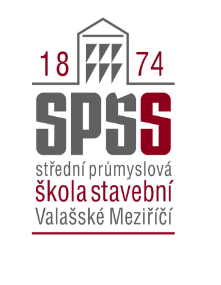 ŠKOLNÍ ROK					             ………………………… 2022/2023					             Třída T1OBSAH 1. POLOLETÍPomůcky a potřeby                                5. 9. 2022Pomůcky a potřebySešit formátu A4 čtverečkovaný 60 listů na poznámky, podklady k úkolům apod.Papírová složka s klopami (ušima)formát A4  na vypracované úkolyKladívkový papír formát A4 – ořezaný na 210*297 mm PRO VÝKRESY (min. 5 ks v rezervě)Rýsovací potřeby (Pravítko, šablonky)Mikrotužka (pentilka) 0,5 mm, Tuhy optimální HB (F) a HPro přehled uvádím tabulku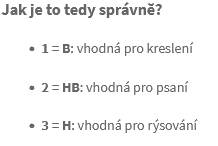 Historie moderních tužek začíná v 16. století v Anglii, kde bylo objeveno ložisko grafitu. V 19. století se tužky a jejich výroba rozšířily i do dalších zemí, a to díky nové technologii vypalování směsi grafitu a jílu v pecích. Tento způsob výroby se využívá dodnes.Tužka je tvořena tuhou v dřevěném obalu. Grafit zajišťuje barevnou stopu, jíl tuhu zpevňuje a tím určuje tvrdost tužky. Musíme si nejprve ujasnit, k jaké činnosti tužku potřebujeme. Čím více grafitu obsahuje, tím je měkčí a snáze se s ní kreslí, více se ale rozmazává. Vyhledávají ji proto umělci, hodí se na výtvarné aktivity. Naopak tuhy s vyšším podílem jílu jsou tvrdší a jsou vhodné na přesné, ostré čáry, tedy např. na již zmíněné rýsování.

Při rozlišování měkkosti tuh nám pomáhá evropské značení – číslice 1 až 10 a písmena H (z anglického hard – tvrdý), B (black – černý) a F (firm – pevný). Písmeno F (a také přechodové označení HB) stojí ve středu tvrdosti; čím měkčí (a také tmavší) tužka je, tím vyšší má číslo ve spojení s písmenem B (9B je samotný přírodní grafit). Nejtvrdší (a nejsvětlejší) tužka má oproti tomu označení 10H.

Zajímavostí je, že systém číselno-písmenného označování tužek vychází z tzv. gradační škály známé firmy Koh-i-noor Hardtmuth, která s její pomocí jako první na světě rozlišovala stupně tvrdosti tuh. Zkratka HB vyražená na tužkách označuje výrobce Hardtmuth-Budweiss, tj. H = Hardtmuth, B = Budweiss/Budějovice a F vychází ze jména Franz Hardtmuth, což byl vynálezce technologie výroby různé tvrdosti tuh. 1 B 2 HB 3 HV obchodech můžete také narazit na označení tužek 1, 2 a 3, jde o tři nejpoužívanější tuhy pro školáky. Tužka č. 1 odpovídá tuze B, tužka č. 2 tuze HB a č. 3 označuje tuhu H. Jednička a dvojka jsou určeny na psaní a kreslení, trojka je „rýsovací“ tužkou.Zdroj: https://www.detskyeshop.cz/clanky/detail/tuzky-1-2-3-nebo-h-hb.htmStupnice tvrdosti tužek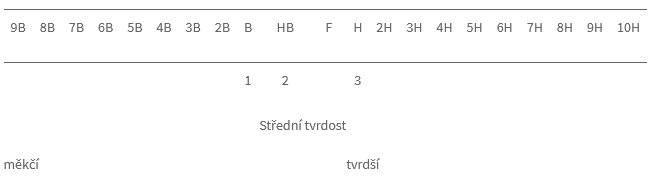 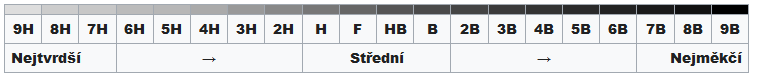 Obrazy kreslíme měkčí tuhou tvrdostí B, HB, F.Tenké čáry (např. osy, kótovací a odkazové čáry, šrafování) kreslíme tvrdší tuhou tvrdosti H, 2H.Prkno  - máte k dispozici ve třídě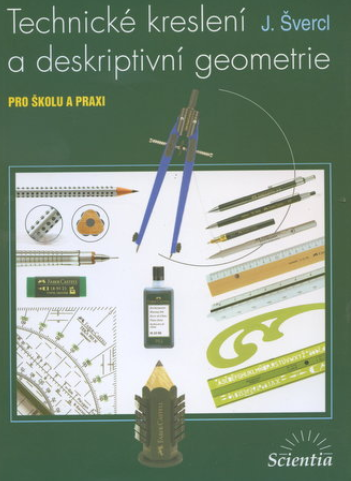 Plán učivaÚvod
- Význam a úkol technického kreslení 
- Pomůcky v technickém kreslení 
- Zásady kreslení od ruky a s pomůckamiNormalizace v technickém kreslení
- Technické výkresy – druhy, formáty, skládání 
- Druhy čar, popisování, měřítka, popisové pole 
- Značení materiálů na výkrese 
- Normalizované písmoKreslení náčrtů
Technické zobrazování- Pravoúhlé promítání 
- Kosoúhlé promítání, pravoúhlá axonometrie 
- Zobrazování jednoduchých a složených těles 
- Promítání do pomocné průmětny 
- Zobrazování řezů a průřezů 
- Zobrazování průniků, zjednodušování a přerušování těles 
- Zobrazování přetvořených tělesKótování na technických výkresech- Základní pojmy a pravidla 
- Soustavy kót, druhy kótování 
- Kótování průměrů, poloměrů, úhlů, oblouků 
- Kótování děr a roztečí 
- Kótování sklonu, kuželovitosti, jehlanovitosti 
- Kótování zkosení hran 
- Vyvolená čísla a normální délkové rozměryPředepisování přesnosti rozměrů
- Tolerování rozměrů, základní pojmy, uložení 
- Lícovací soustavy 
- Zapisování tolerancí a mezních úchylek 
- Mezní úchylky netolerovaných rozměrůPředepisování jakosti povrchů
- Předepisování drsnosti 
- Předepisování úpravy povrchu 
- Praktický příklad předepisování přesnosti rozměrů a jakosti povrchuHodnocení a klasifikaceÚkoly  budou hodnoceny v následující hodině (po týdnu).Při hodnocení výkresů bude hlavně hodnoceno kvalitní grafické zpracováníNa konci pololetí před uzavřením známek kontrola všech sešitů, sešity musí být v absolutnímpořádku, se všemi nakreslenými obrázky a se vším dopsaným učivem.Známky budou průběžně zapisované do systému EDUPAGE.Odevzdávané výkresy – vzor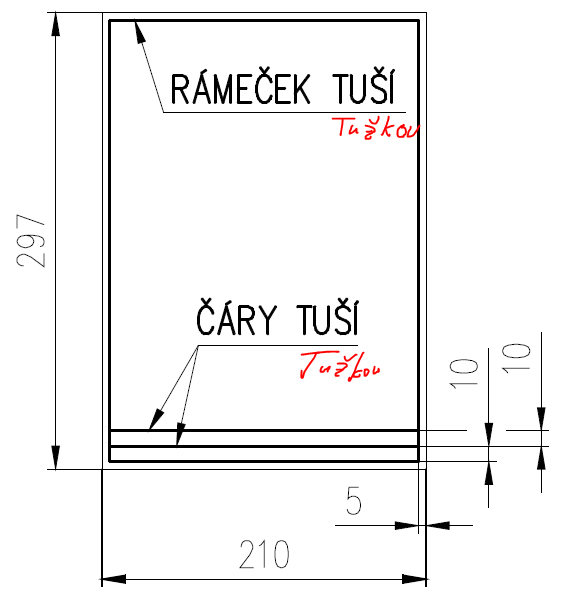 Zápatí výkresů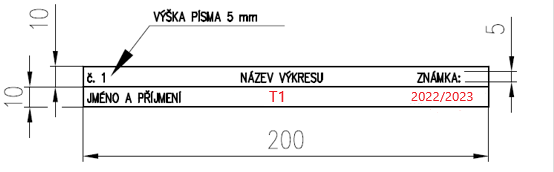 Úkol č. 1Název: Složka a obsah projektu    5. 9. 2022Postup:1. Složka s klopami2. Na přední stranu nalepit čelní stranu s doplněním jména a příjmení3. Na druhou stranu nalepit tabulku s obsahem úkolů 4. Příště již budeme kreslit, takže si doneste kreslící potřeby a kladívkový papír !!!- - - - - - - - - - - - - - - - - - - - - - -Úkol č. 2Název: Druhy čar a jejich použití   12. 9. 2022Postup:1. Formát A4, kladívkový2. Rámeček po obvodě výkresu 5 mm3. Ve vzdálenostech 5 mm od shora dolů nakreslit čáry (vodorovně od okraje k okraji)	- plná 	- čárkovaná (pro zjednodušení čárka 5 mm, mezera 5 mm)	- čerchovaná (pro zjednodušení čárka 5 mm, mezera 5 mm)Opakovat skupinu čar tenkých a tlustých pořád dokola až na konec výkresu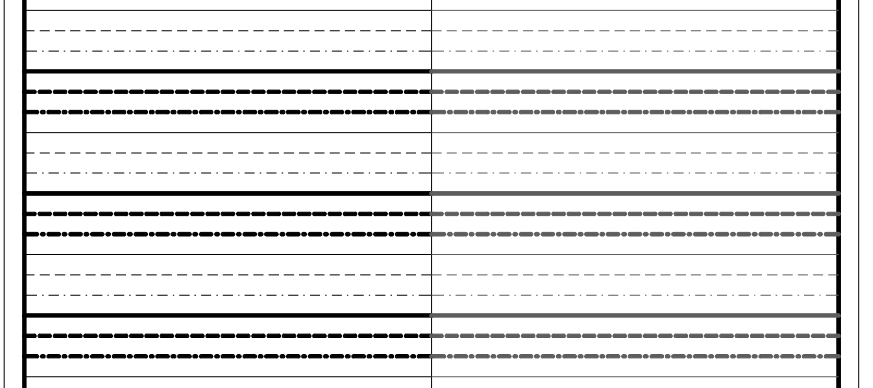 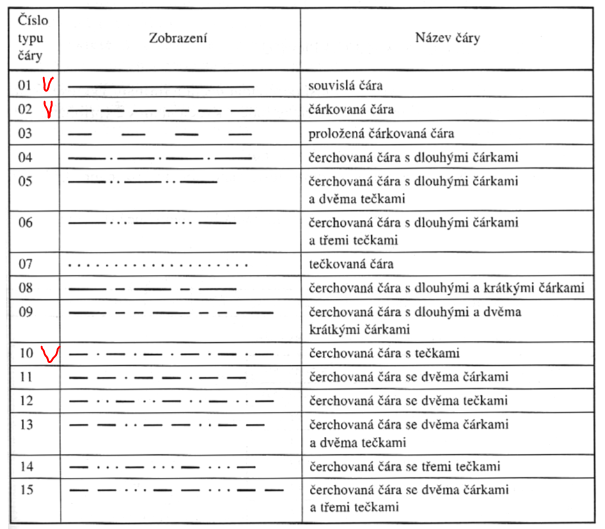 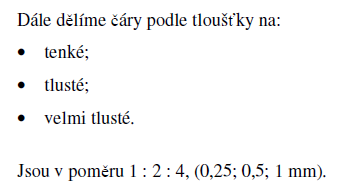 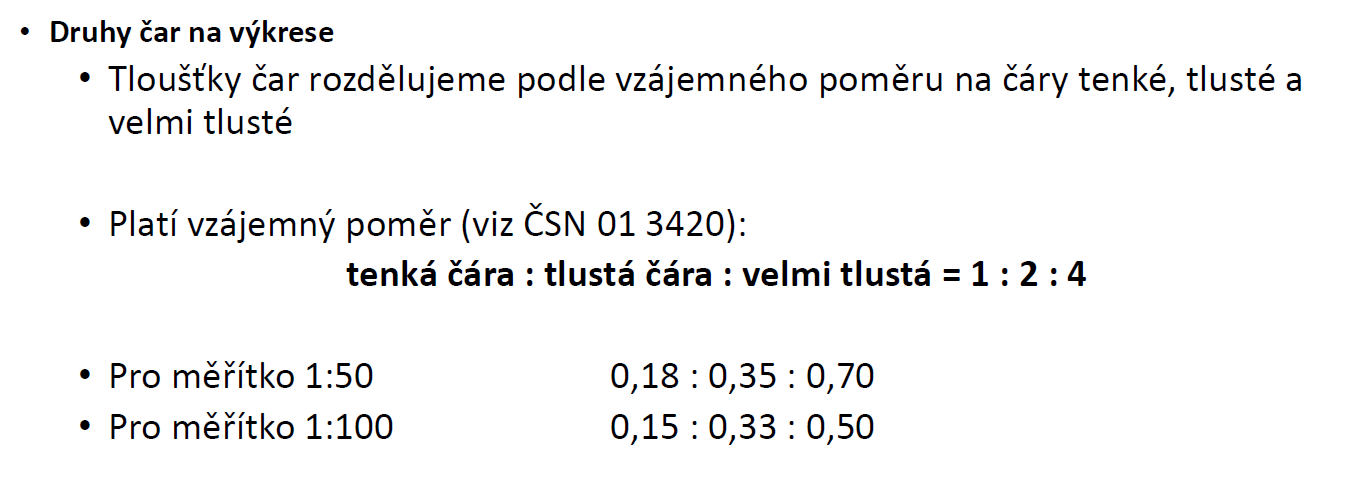 Délky čárových prvků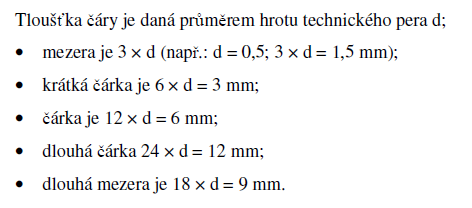 Užití čar na výkresech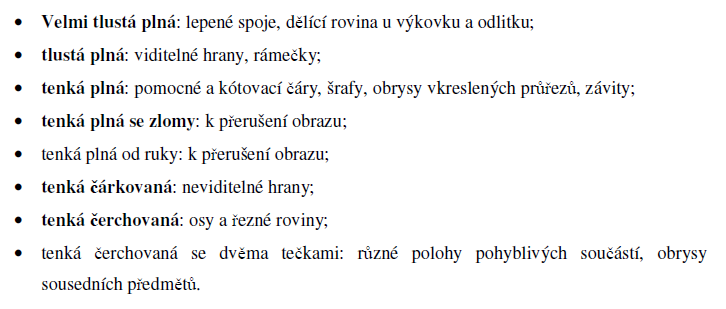 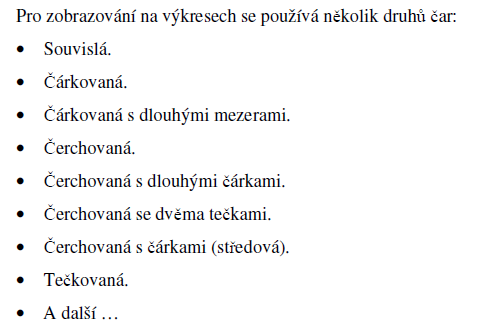 - - - - - - - - - - - - - - - - - - - - - - -Úkol č. 3Název: Písmo                       19. 9. 2022Postup:1. Formát A4, kladívkový papír2. Rámeček po obvodě výkresu 5 mm3. Písmo: od ruky technickým písmem, MŮŽETE POUŽÍT MÍSTO PENTELKY TAKÉ TENKÝ FIX nebo měkkou tužku.5. Velká písmena: TECHNICKÉ KRESLENÍ (opakuj až do konce řádku)6. Malá písmena: technické kreslení (opakuj až do konce řádku)7. Číslice: 0 1 2 3 4 5 6 7 8 9 10 11 12 ……….až do konce řádku8. Výška písma 5 mm9. Rozteč mezi řádky 5 mm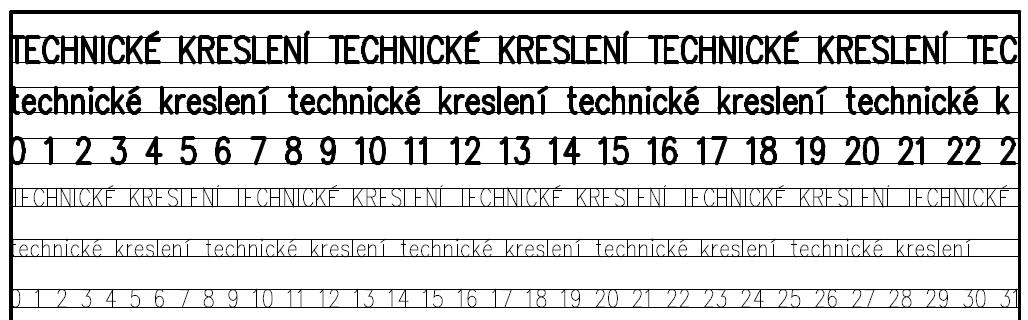 10. Opakuj i nadále až doprostřed výkresu  s jiným názvem předmětu například:ZÁKLADY STAVITELSTVÍMECHANIKADÍLNY A PRAXENebo názvy filmů automobilů apod.   Druhou polovinu budeme vyplňovat příště úplně stejně ale s výškou písma  a mezer 3 mm									26. 9. 2022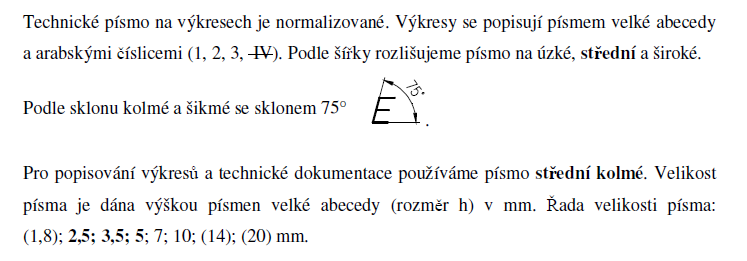 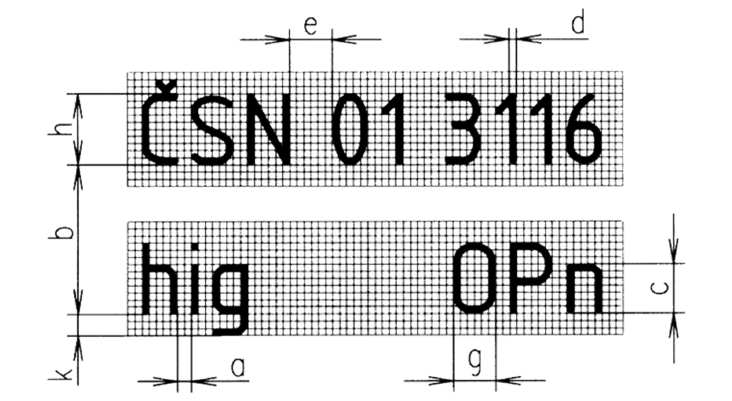 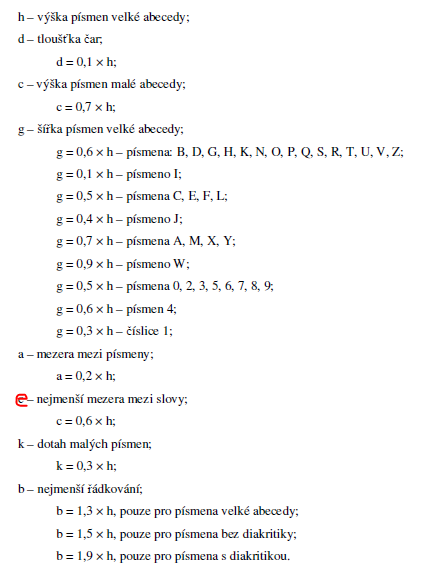 - - - - - - - - - - - - - - - - - - - - - - - - -Úkol č. 4Název: Kreslení od ruky – linky a šrafy         3. 10. 2022Postup:1. Formát A42. Rámeček po obvodě výkresu 5 mm3. Kreslení vodorovných a svislých čar, procvičováníKreslíme jedním tahem, nespěchámeLinky nacvičujeme tak, abychom je uměli vést svisle, šikmo, vodorovně, v požadované síle a přesnosti. Styky linek jsou dotažené nebo i mírně přetažené.Velikost čtverců: 5 x 5 cmSymetricky vedle sebe: 1 – 5 - 1,5 – 5 – 1,5 – 5 – 1 (cm) (mezery)Shora: 3 – 5 – 3 – 5 (cm) (mezery)Šrafy: zdivo – beton - plastyVelikost 5 x 2 cmSymetricky vedle sebe: 1 – 5 - 1,5 – 5 – 1,5 – 5 – 1 (cm) (mezery)Doporučení:Tence (lehce) si 	pomozte pravítkem a měkkou tužkou pak vytáhněte (zvýrazněte) ručně.  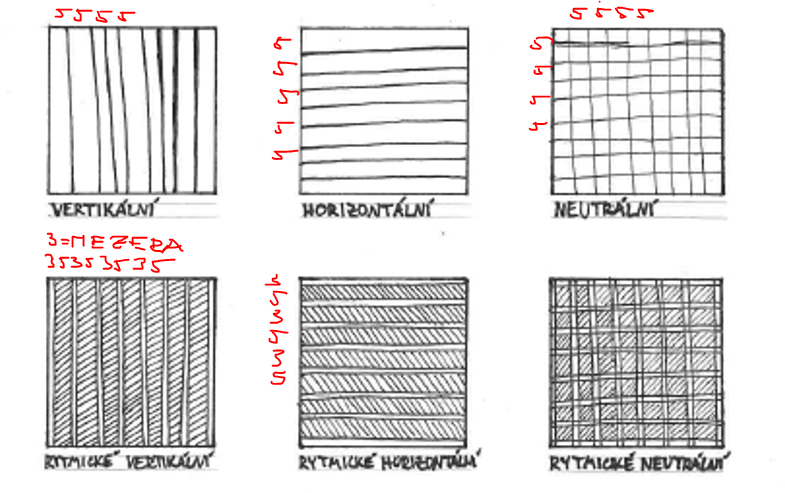 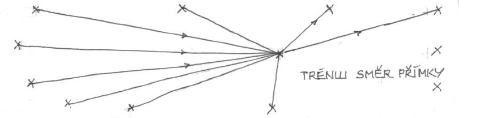 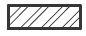 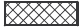 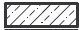    Zdivo                             Beton                             PlastyÚkol č. 5Název: Kreslení od ruky - Obrazce          10.10.2022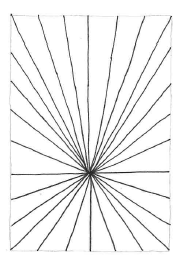 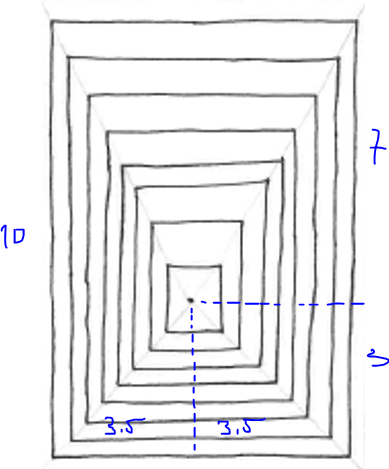 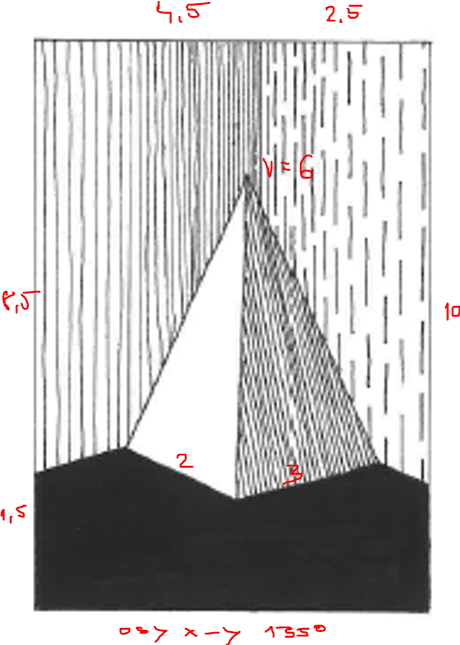 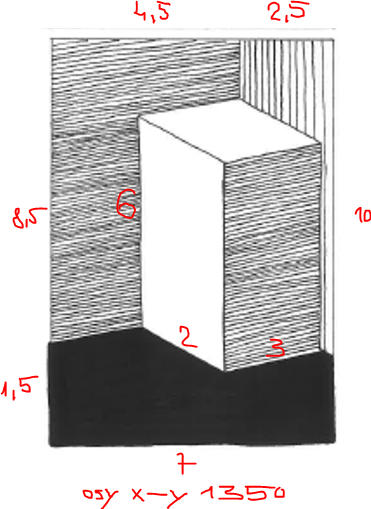 Velikost obdélníků: 7 x 10 cmSymetricky vedle sebe: 2 – 7 - 2 – 7 – 2 (cm) (mezery)Shora: 2 – 10 – 2 – 10 (cm) (mezery)Doporučení:Tence (lehce) si 	pomozte pravítkem a měkkou tužkou pak vytáhněte (zvýrazněte) ručně.  V kosoúhlém promítání zvolte úhel , mezi osami x-y 135° Úkol č. 5Název: Kreslení od ruky - obrazce          10.10.2022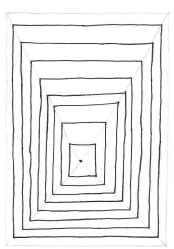 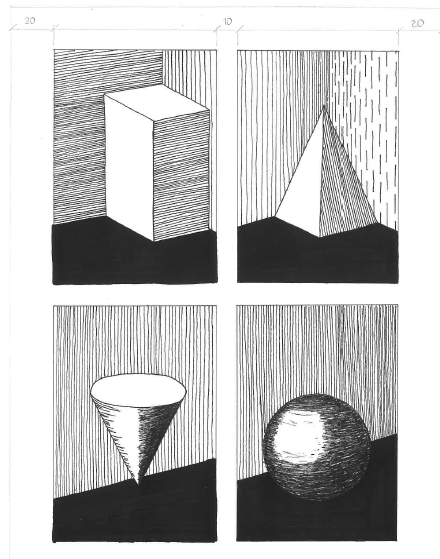 Úkol č. 6Název: Kreslení od ruky – stafáže  17.10. 2022Jednoduchá kresba (postavy, zeleň, stromy, keře, atd.) zlepšuje vjem o návrhu budovy.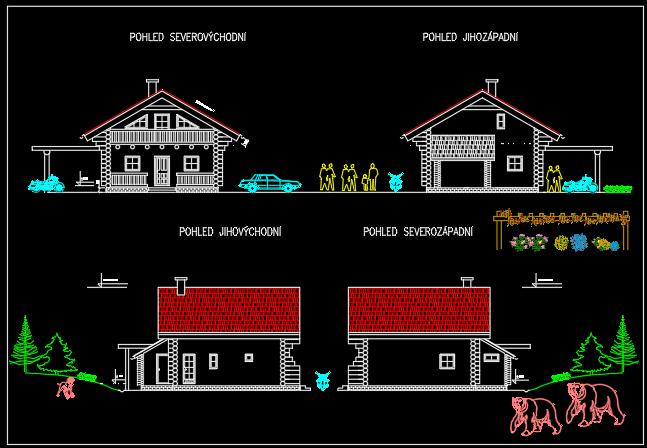 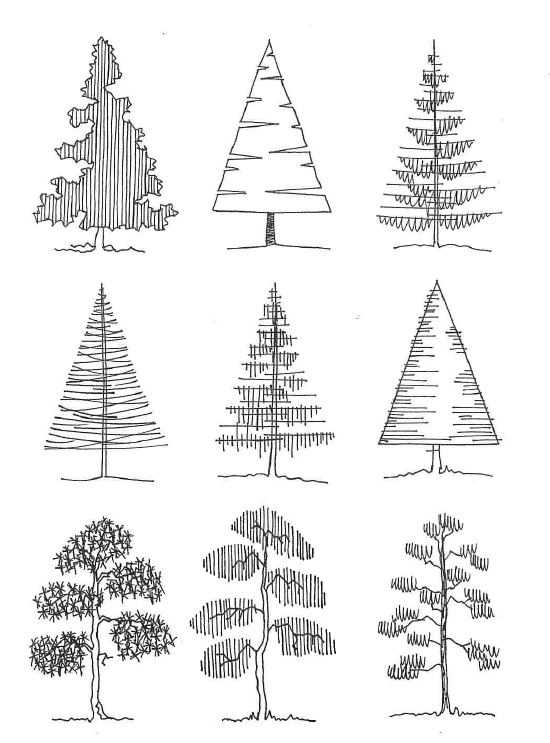 Úkol č. 7       MĚŘÍTKA         24. 10. 2022Poznámky k úkolu č. 7Stránky 1 a 2 vytisknout na kancelářský papír Vysvětlení významu stránek 1-2 ve výuceStránku 3 zpracovat na kladívkový papírVšechny 3 stránky sepnout sešívačkou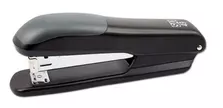 Úkol č. 7                   strana 1          Název: Měřítka                       24. 10. 2022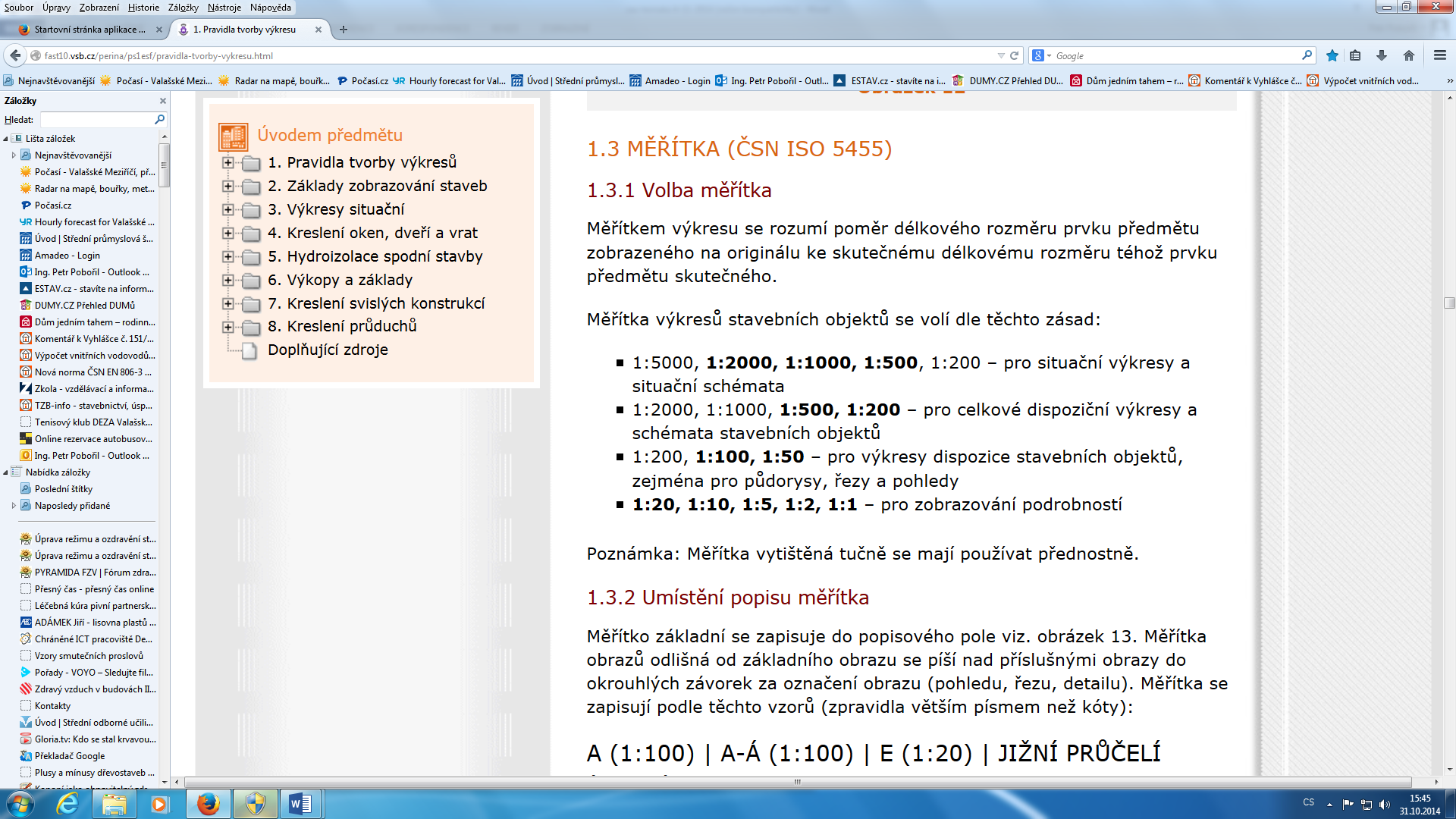 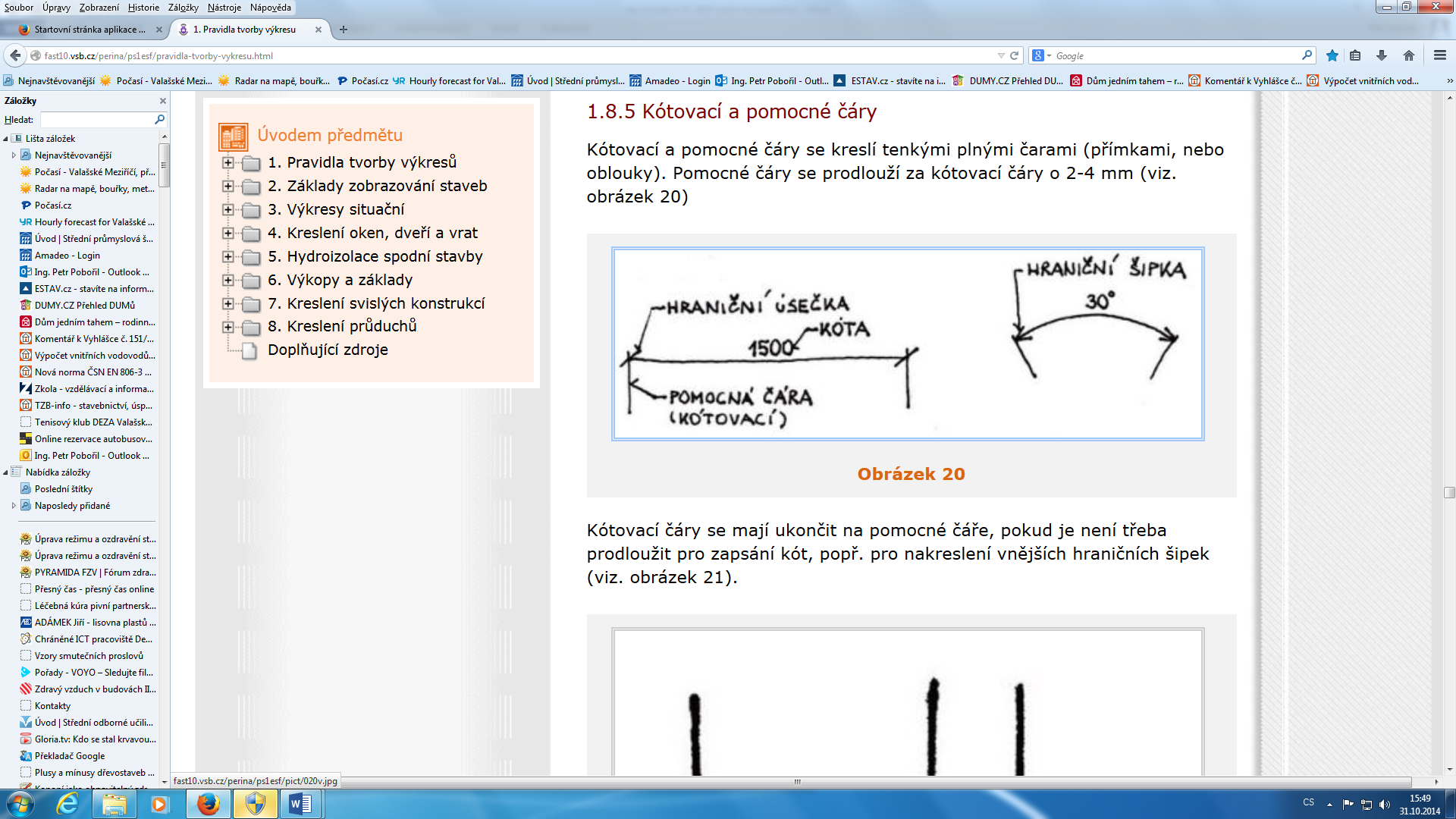 Zdroj: http://fast10.vsb.cz/perina/ps1esf/pravidla-tvorby-vykresu.htmlstrana 2     Ve výkresové dokumentaci je nutno používat měřítka, které daný objekt či předmět zvětšují či zmenšují.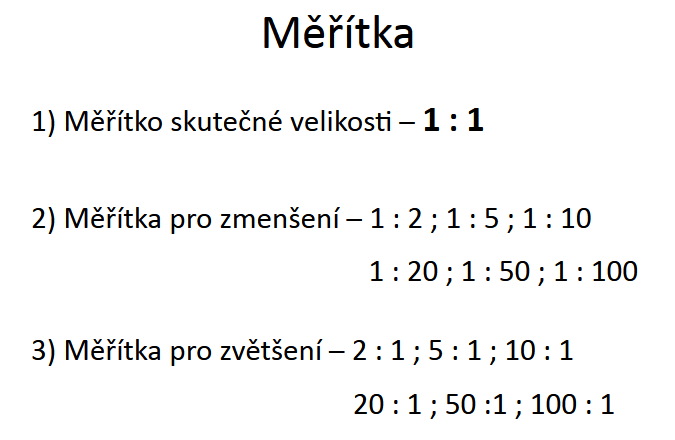 https://slideplayer.cz/slide/3153424/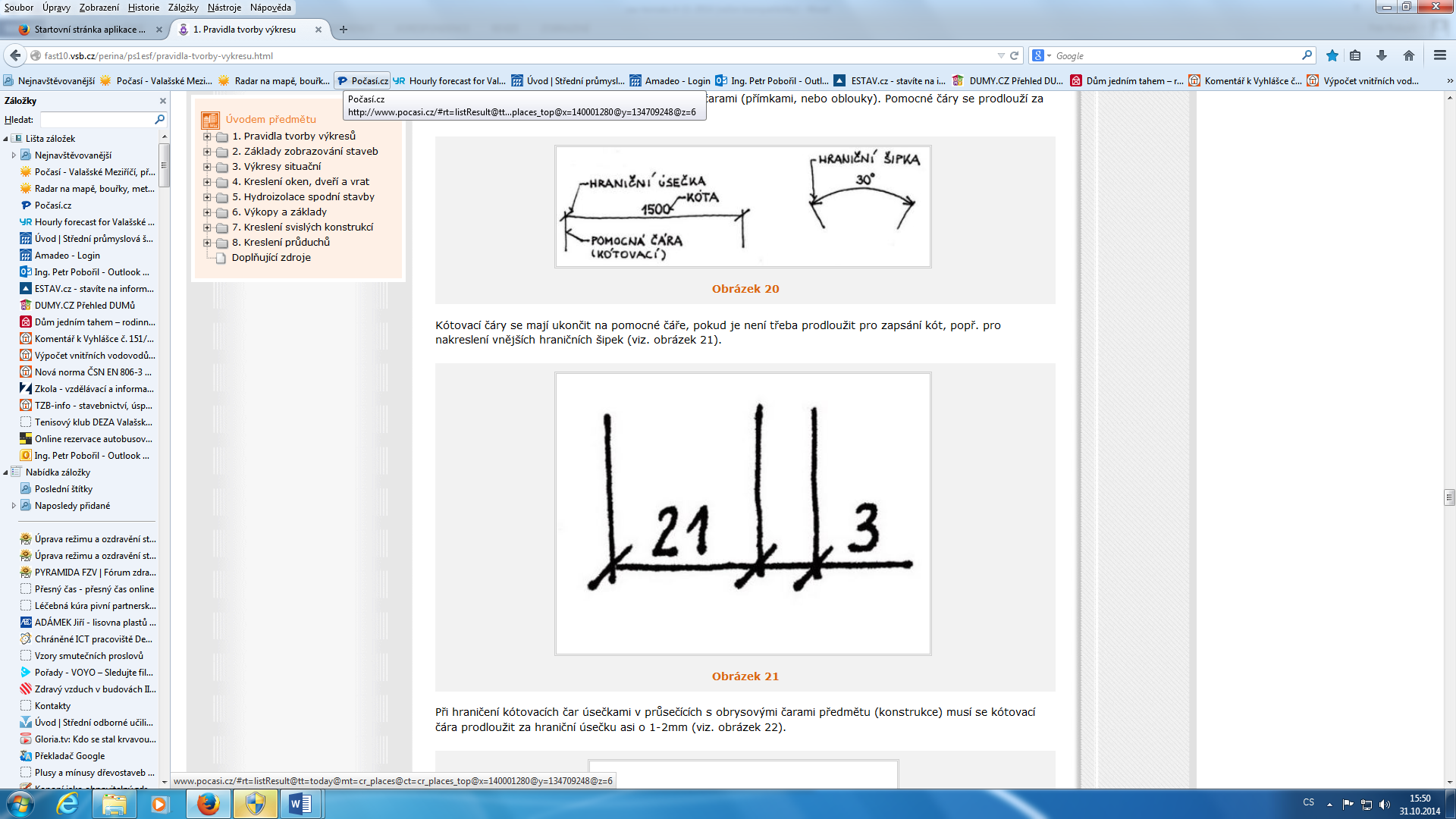 Zdroj: http://fast10.vsb.cz/perina/ps1esf/pravidla-tvorby-vykresu.html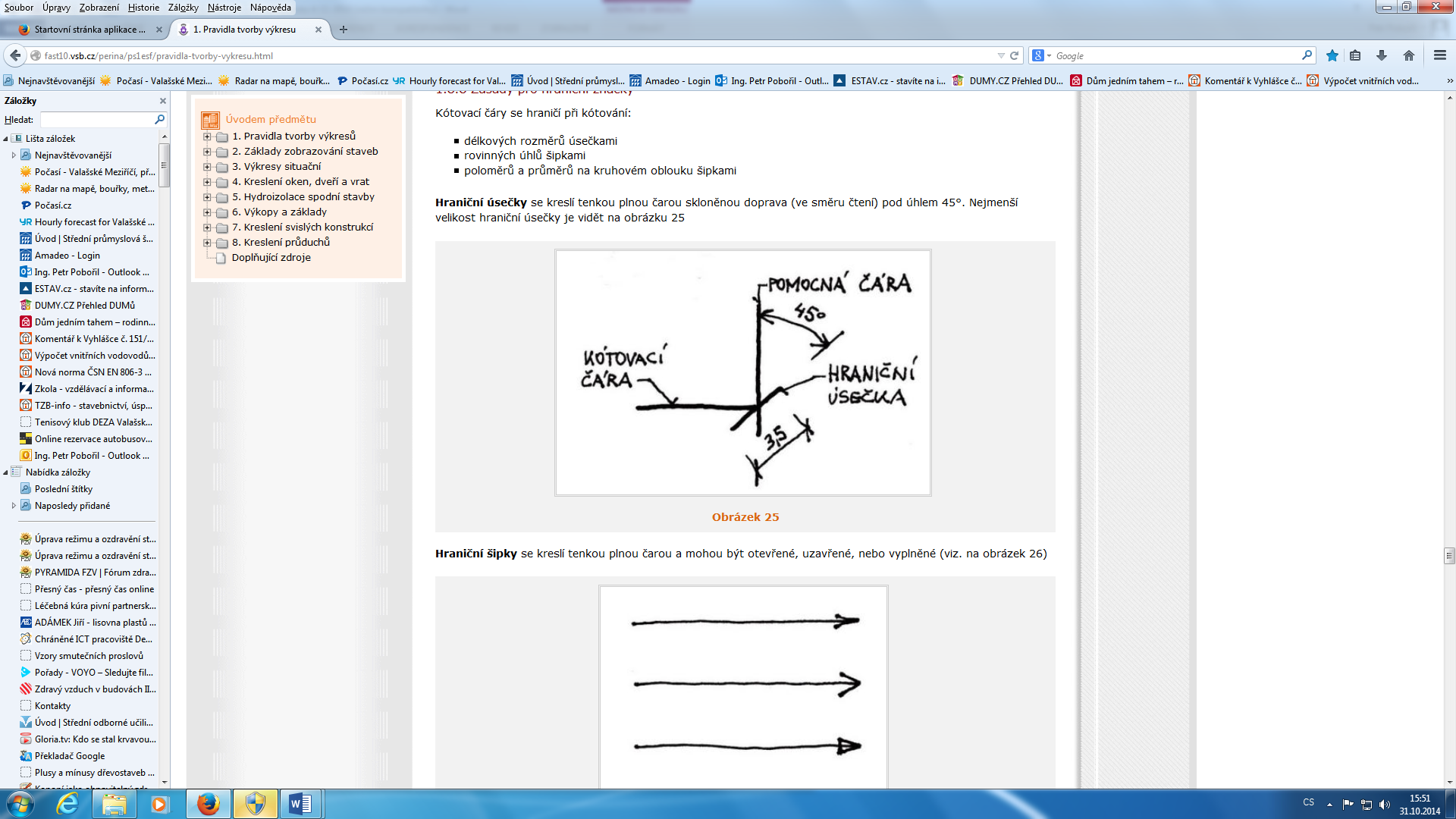 Zdroj: http://fast10.vsb.cz/perina/ps1esf/pravidla-tvorby-vykresu.html                                                   strana 3          Příklad 1: Délka stěny domu je 10 m = 10 000 mmJak dlouhá bude čára na výkrese když použijeme měřítko – viz tabulka TABULKA NA PŘEPOČET MĚŘÍTEK		             4 cm			     4 cm			4 cm			    4 cmPoznámky k nakreslení tabulky: Výška řádku 10 mm, výška písma v tabulce 5 mmPříklad 2: Nakresli obvod zahradního domku velikosti 5 x 4 m v měřítku 1:50 včetně kót. Vzorový nákres v hodině na tabuli.Úkol č. 8                               31. 10. 2022Poznámky k úkolu č. 8Stránky 1 a 2 vytisknout na kancelářský papír Vysvětlení významu stránek 1-2 ve výuceObě stránky sepnout sešívačkouÚkol č. 8                      strana 1                          31. 10. 2022    Název: DRUHY A VÝZNAM NOREM               VÝZNAM TECHNICKÝCH NOREMVÝZNAM TECHNICKÉ NORMALIZACE Kdybychom chtěli charakterizovat smysl technické normalizace, stačilo by k tomu jediné slovo: dorozumění. Nebo také: usměrnění lidské činnosti podle určitých zásadTechnická normalizace totiž od samého počátku své existence – bez ohledu na to, odkud se rozhodneme jej počítat – přímo nebo zprostředkovaně sloužila a slouží právě tomuto účelu, a to dorozumění partnerů v oblasti techniky. Činí tak prostředky sobě vlastními: vyjádřením pravidel vycházejících v naprosté většině z konsenzu stran.Technické normy jsou tedy dokumentované dohody, které obsahují technické specifikace nebo jiná určující kriteria používaná jako pravidla, směrnice, pokyny nebo definice charakteristik zajišťující, že materiály, výrobky, postupy a služby vyhovují danému účelu. Jejich používání je dobrovolné.Rozvoj globální výroby a obchodu posiluje význam mezinárodních norem (ISO), jejichž používání přispívá k odstraňování technických překážek obchodu.V EU jsou ke stejnému účelu používány evropské normy (EN), které v řadě případů přejímají normy mezinárodní. Zpracování evropských norem bylo důležitým předpokladem pro vytvoření jednotného trhu. V případě evropských norem byl jejich význam podpořen úspěšným využitím principu vzájemné vazby právního předpisu a technické normy v rámci tzv. Nového přístupu (New Approach). Podle tohoto principu stanoví právní předpis rámcové základní požadavky a na něj navazující harmonizované technické normy obsahují technická řešení, která splňují požadavky právního předpisu. Splnění požadavků harmonizované technické normy pak vytváří předpoklad splnění závazného technického předpisu.Zdroj: http://www.skolatextilu.cz/elearning/362/technicke-predpisy/Vyznam-technickych-norem.htmlstrana 2DRUHY NOREM – základní rozděleníISO: Mezinárodní formyEN: Evropské normy ČSN: státní normy https://slideplayer.cz/slide/3153424/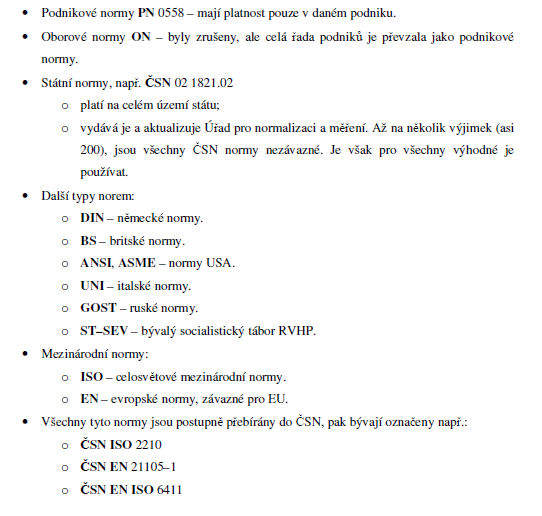 Pokyny: dole dokreslete razítko Úkol č. 9			                           31. 10. 2022Poznámky k úkolu č. 9Stránky 1 a 2 vytisknout na kancelářský papír Vysvětlení významu stránek 1-2 ve výuceObě stránky sepnout sešívačkouÚkol č. 9		        strana 1				31. 10. 2022Název: TECHNICKÉ VÝKRESY, FORMÁTY A SKLÁDÁNÍ      DRUHY TECHNICKÝCH VÝKRESŮPodle způsobu zhotovení se rozlišují :Náčrt – jen informační, obvykle tužkou od ruky, nekreslí se v měřítku, slouží jako podklad pro výkresOriginál – vypracovaný tuší na pauzovacím papíře, nebo v systému CAD na PC,Je archivován a složí ke zhotovení kopiíKopie – zhotovená z originálu, slouží jako pracovní výkres ve výrobě na stavbě, v obchodním styku apod.https://slideplayer.cz/slide/3153424/FORMÁTY VÝKRESŮVýkresy jsou kresleny na normalizovaných formátech řady A.Největší formát A0 ( velikost oříznutého listu 841mm x 1189 mm a plocha 1m2 )Další formáty vznikají půlením delší strany formátu s poloviční plochou a stejným poměrem stran.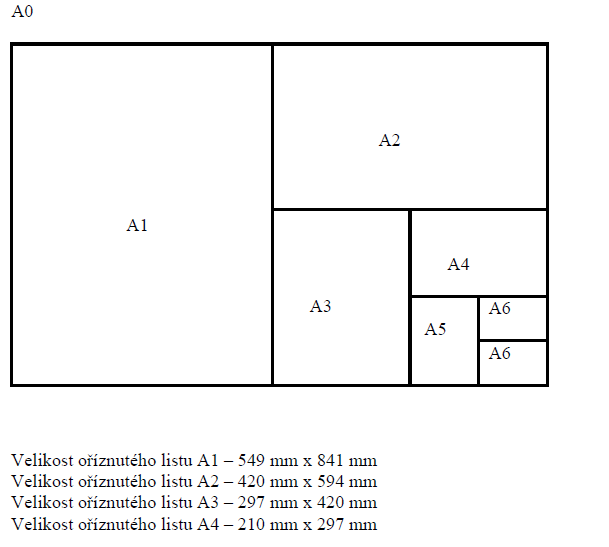 A0: 841 x 1189 mmA1: 549 x 841 mmA2: 420 x 594 mmA3: 297 x 420 mmA4: 210 x 297 mmFormáty A0 až A3 se upřednostňují používat naležatoFormát A4: i nastojatostrana 2       SKLÁDÁNÍ VÝKRESŮ                           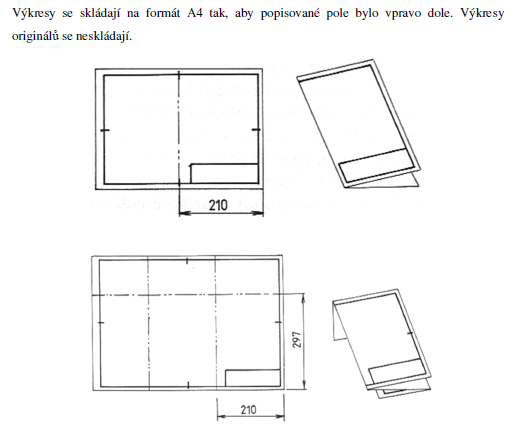 Pokyny: Pokyny: dole dokreslete razítko Úkol č. 10			                           31. 10. 2022Poznámky k úkolu č. 10Stránky 1 až 3 vytisknout na kancelářský papír Vysvětlení významu stránek 1-3 ve výuceVšechny stránky sepnout sešívačkouÚkol č. 10                strana 1			31. 10. 2022Název: KÓTOVÁNÍ  - ÚVOD                                   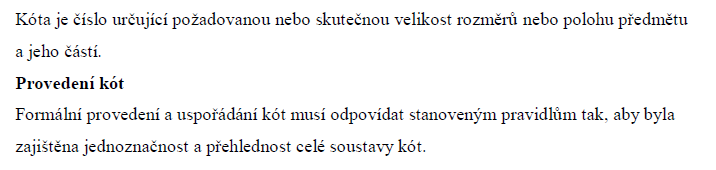 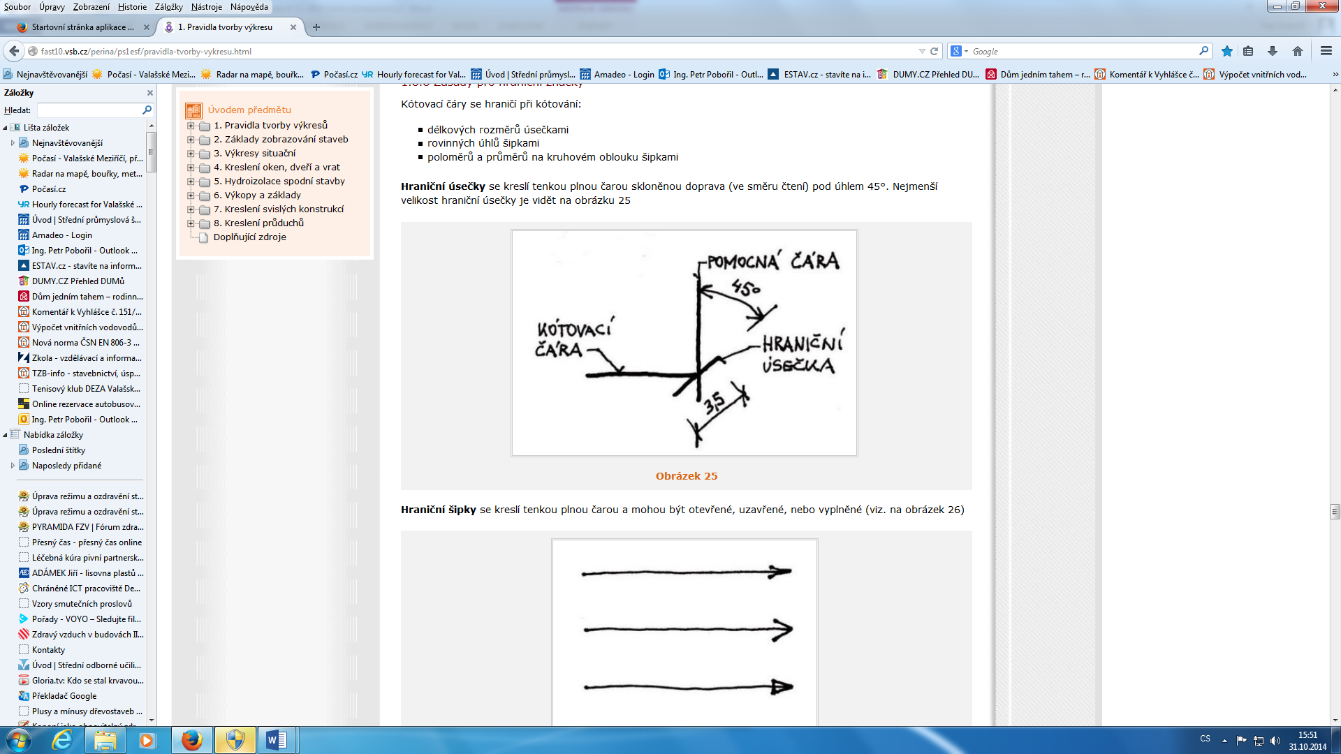 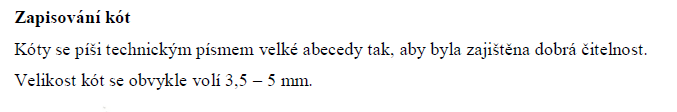 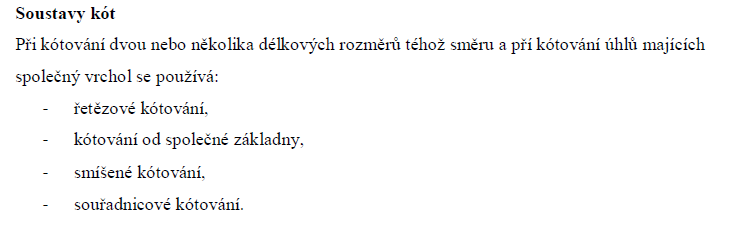                                                          strana 2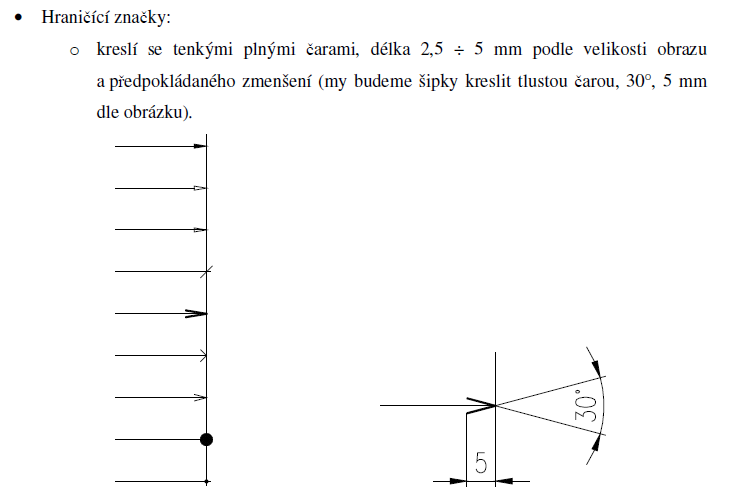 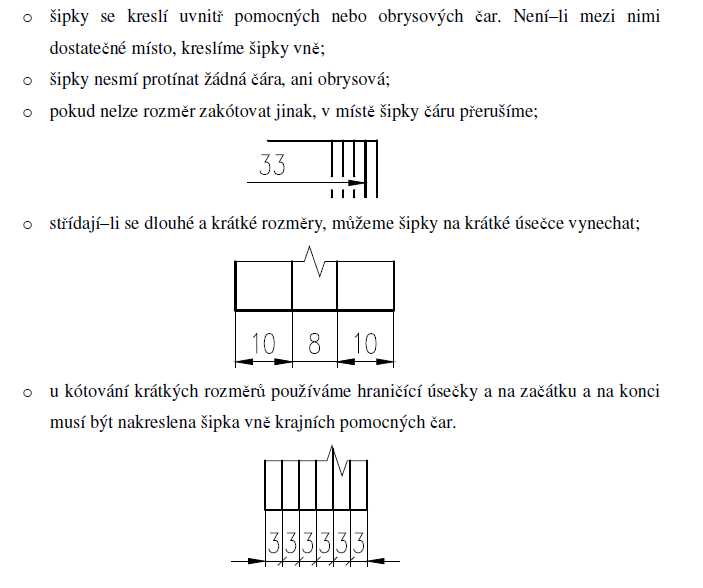                                                   strana 3KÓTOVÁNÍ – KÓTOVACÍ A POMOCNÉ ČÁRY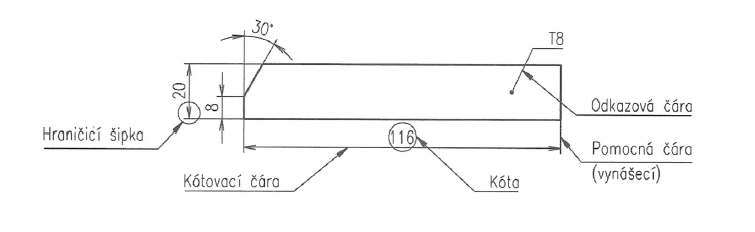 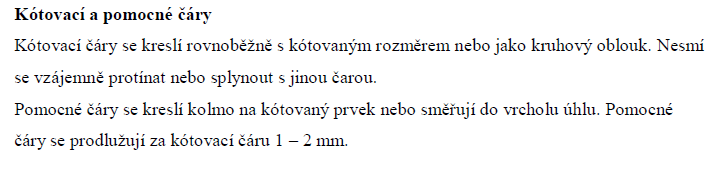 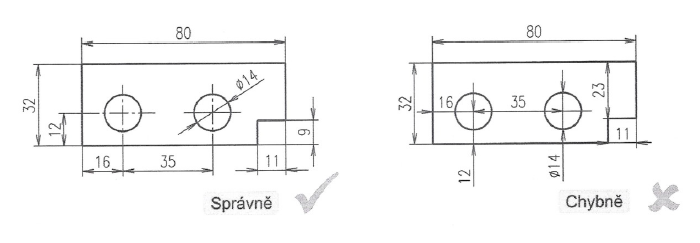 Pokyny: dole dokreslete razítko Úkol č. 11     KÓTOVÁNÍ – PROVEDENÍ KÓT       7. 11. 2022   Úkol č. 12    KÓTOVÁNÍ - SOUSTAVY KÓT  7. 11. 2022   Úkol č. 13    KÓTOVÁNÍ – MODELÚkol č. 14    SKLÁDÁNÍ SIL  – MECHANIKA - doplnění učivaÚkol č. 11			                           7. 11. 2022Poznámky k úkolu č. 11Stránky 1 až 5 vytisknout na kancelářský papír Vysvětlení významu stránek 1-5 ve výuceVšechny stránky sepnout sešívačkou                                                  strana 1Úkol č. 11     KÓTOVÁNÍ – PROVEDENÍ KÓT   7. 11. 2022   Kóta je číselná hodnota vyjádřená v příslušných měřících jednotkách (mm) a grafickyzobrazena na technickém výkrese spolu s čarami, značkami a poznámkami tak, aby bylpříslušný prvek plně určen.Jedná se o způsob určení velikosti předmětu na výkrese. Pro určení rozměrů jsou rozhodující pouzerozměry udané kótami, bez zřetele na měřítko v němž je výkres nakreslen. Žádné rozměry sez výkresu nedají odměřovat! Délkové rozměry se udávají v mm, měrové jednotky ( mm ) sevšak neuvádějí. Jednotky jiných veličin se uvádět musí.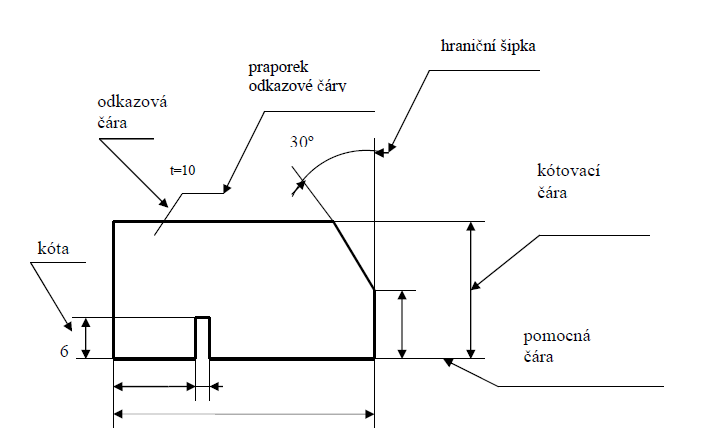 Hraniční značky jsou šipky. Můžou se používat i tečky, nebo šikmé úsečky ( hlavně přinedostatku místa v řetězci kót, když je na téže kótovací čáře několik krátkých rozměrů).Kóta, která zřetelně neodpovídá měřítku se podtrhuje. V obrazech zkrácených přerušením sekótovací čáry nepřerušují.U obráběných ploch je výrobně nejjednodušší zkosení hrany pod úhlem 45º. Takto zkosenéhrany jsou okótované jako součin výšky zkosení a úhlu 45º.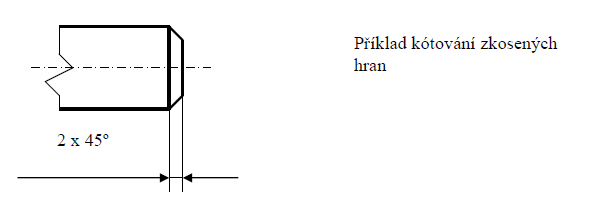 strana 2KÓTOVACÍ A POMOCNÉ ČÁRY – DŮLEŽTÁ PRAVIDLA !!!!!!!!!Kótovací a pomocné čáry se kreslí tenkými plnými čarami buď jako úsečky nebo obloukykružnic. Pomocné čáry se kreslí kolmé ke směru kótovaného prvku. Je–li to nezbytné,mohou být kresleny šikmé, avšak spolu rovnoběžné.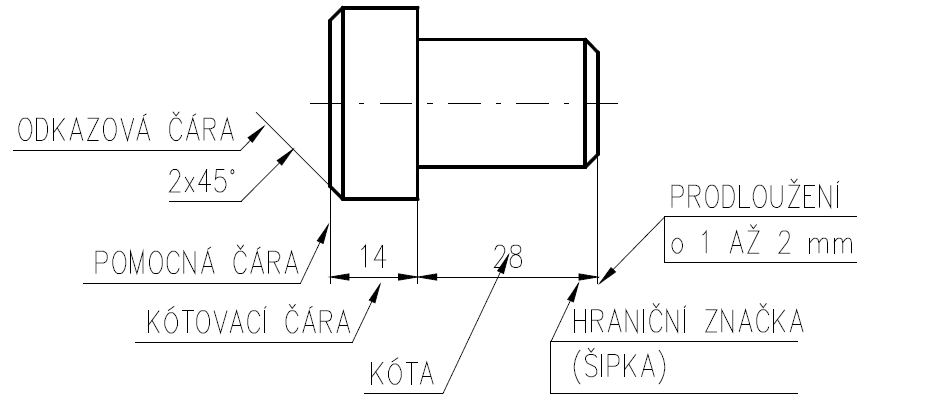 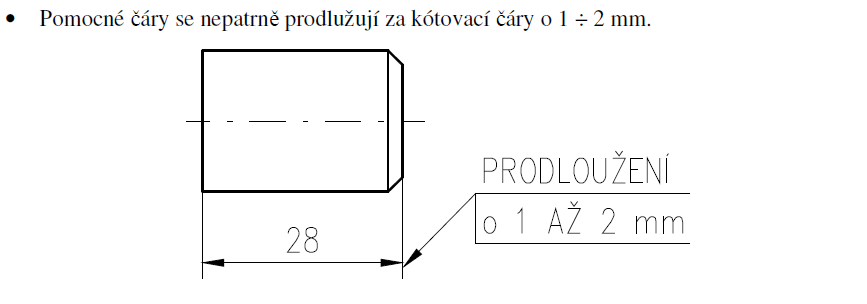 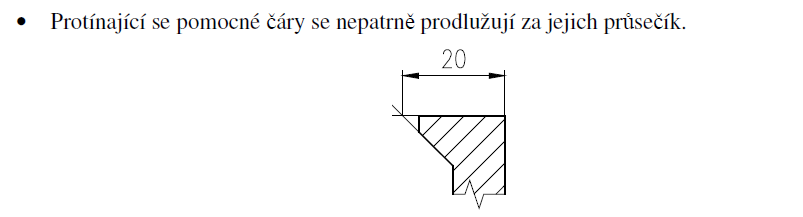 strana 3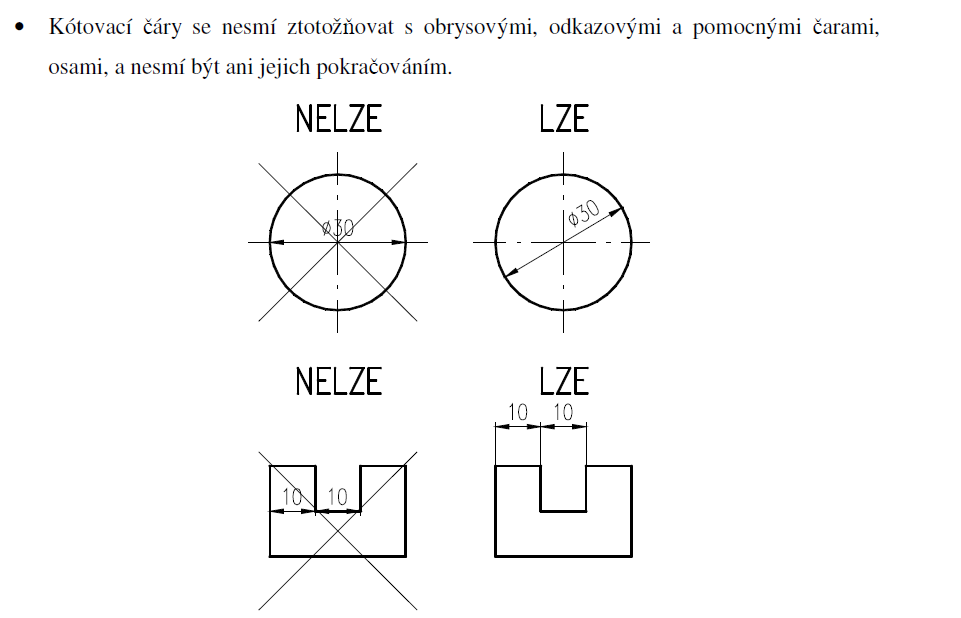 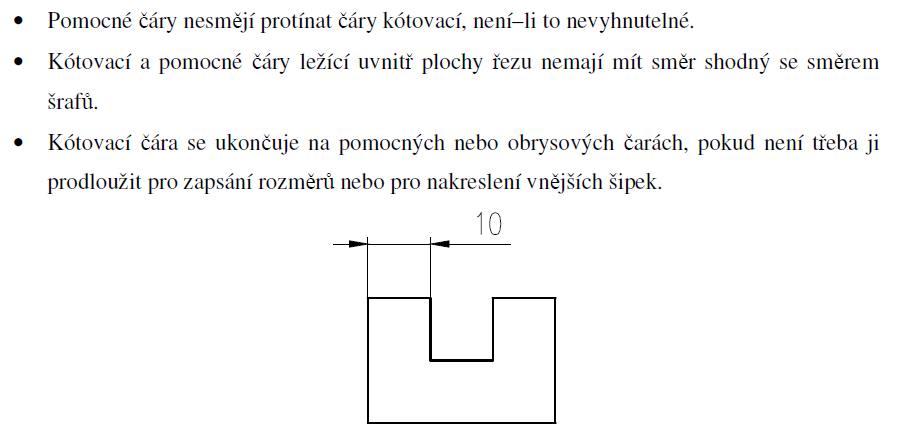 strana 4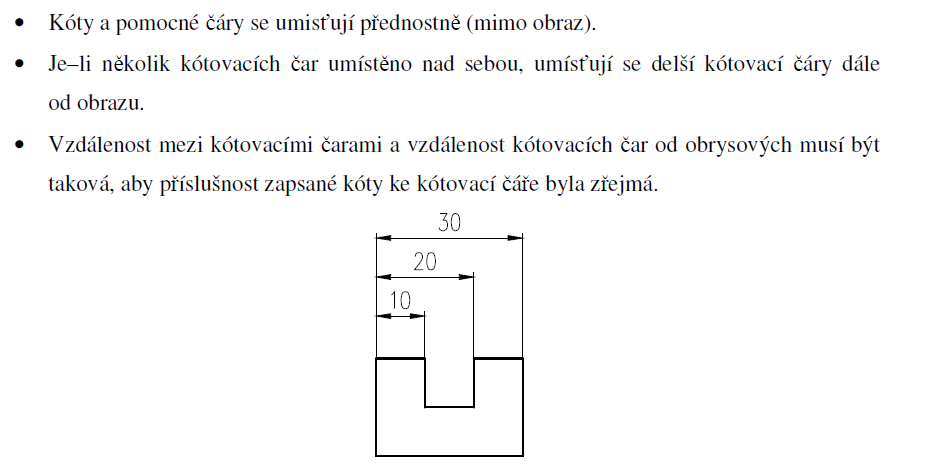 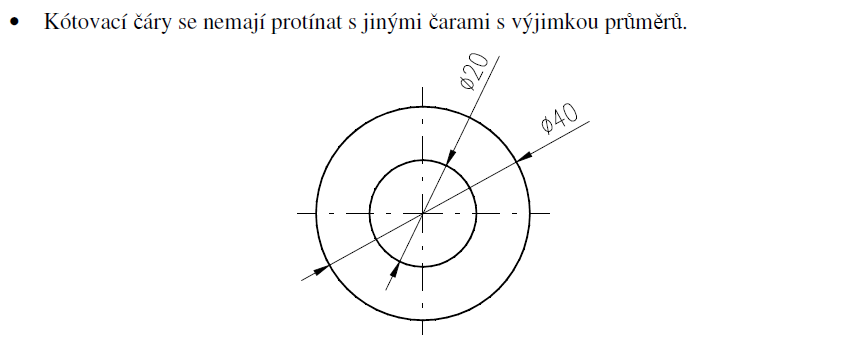 strana 5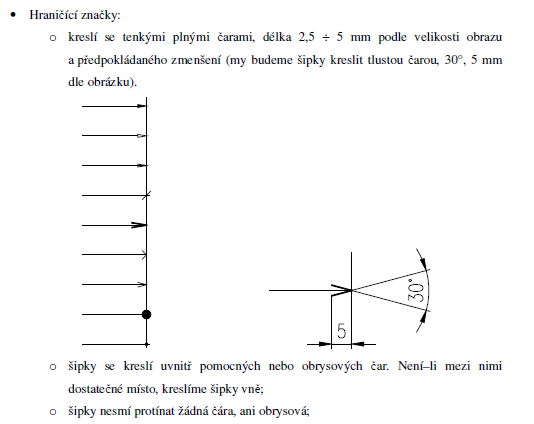 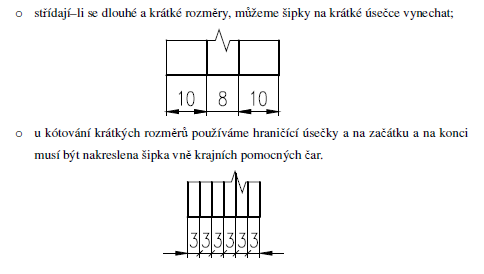 Pokyny: dole dokreslete razítko Úkol č. 12			                           7. 11. 2022Poznámky k úkolu č. 12Stránku 1 nakreslit  M 1:1Stránky 2 až 4 vytisknout na kancelářský papír Vysvětlení významu stránek 1- 4 ve výuceVšechny stránky sepnout sešívačkouNa kružnice použijte Kružnicovou šablonku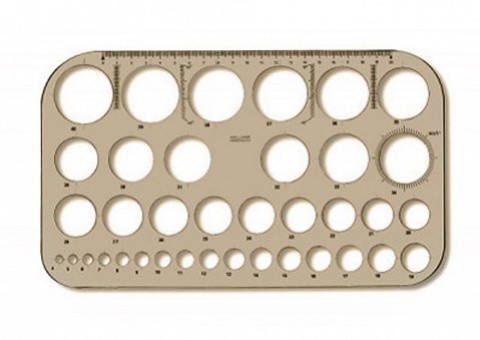 Od ruky určitě NE !!!!Další šablonky pro kreslení si již můžete zakoupit také.Sanitární šablona					Kružnicová šablona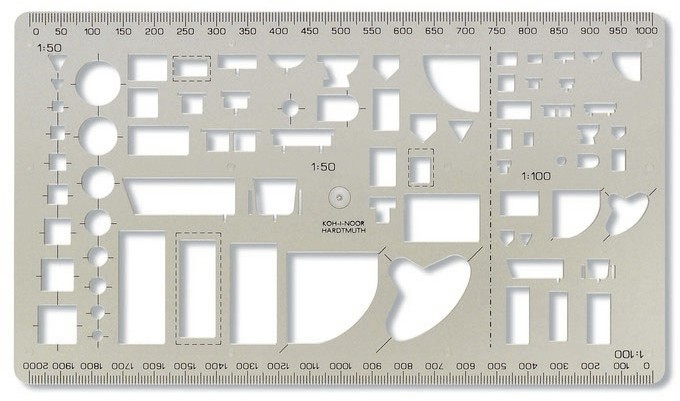 Technická šablona	- radiusová			Křivítko		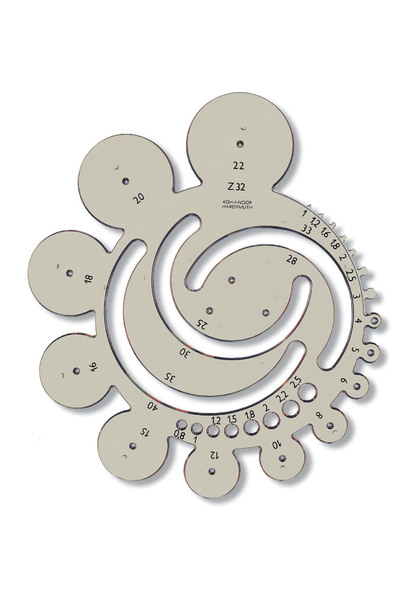 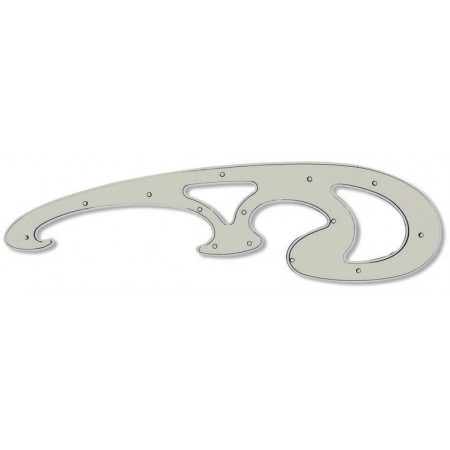 strana 1Úkol č. 12     KÓTOVÁNÍ - SOUSTAVY KÓT   7. 11. 2022RETĚZOVÉ KÓTOVÁNÍ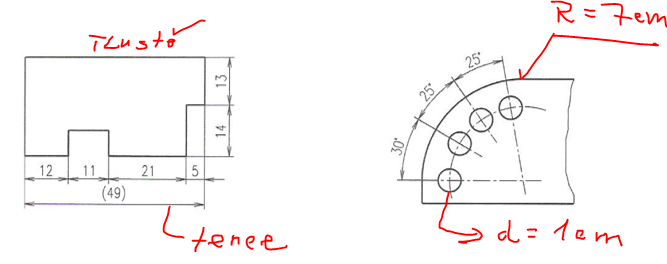 B. KÓTOVÁNÍ OD SPOLEČNÉ ZÁKLADNY 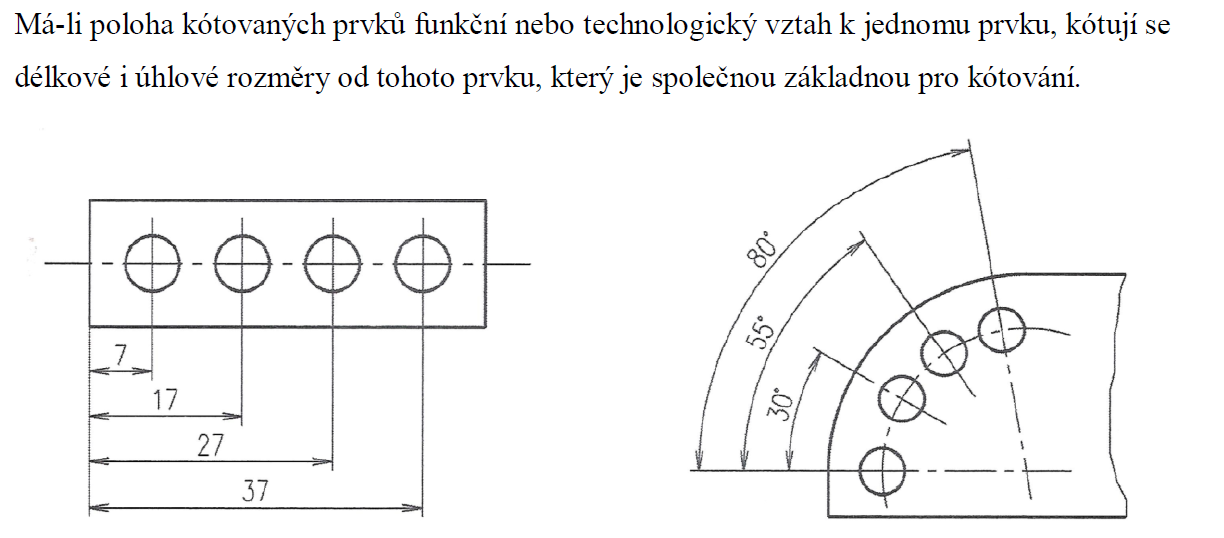 strana 2 C. OBLOUKY, POLOMĚRY, DÍRY, ÚHLY, ZKOSENÉ HRANY, SKLONY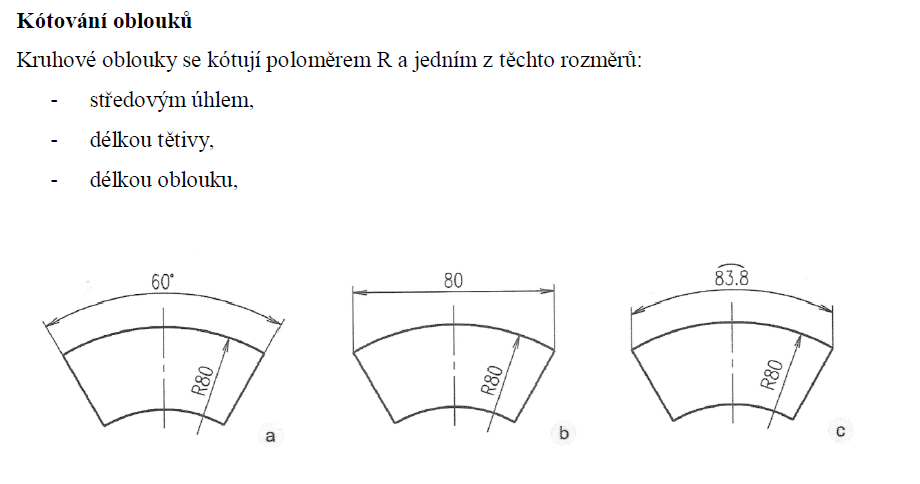 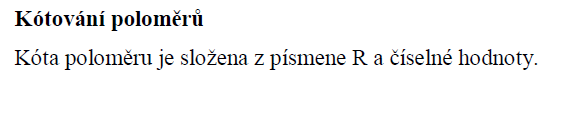 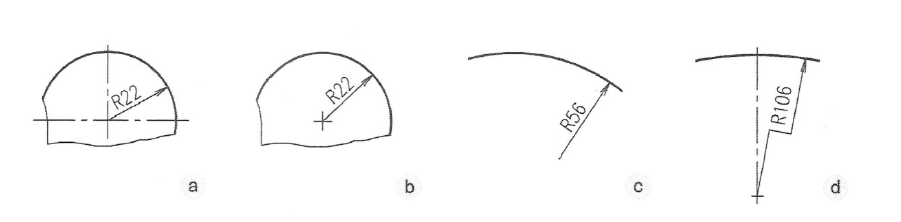 strana 3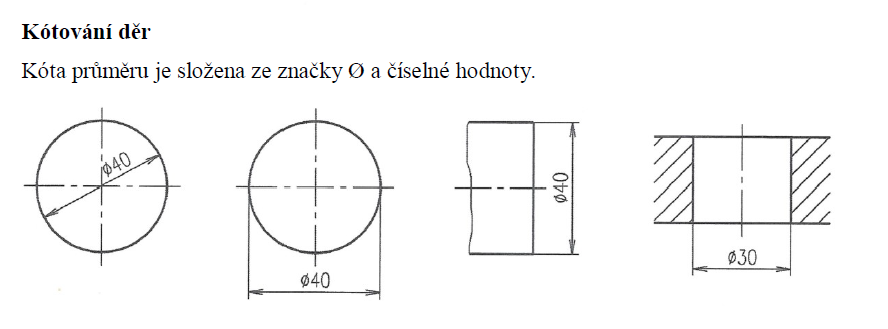 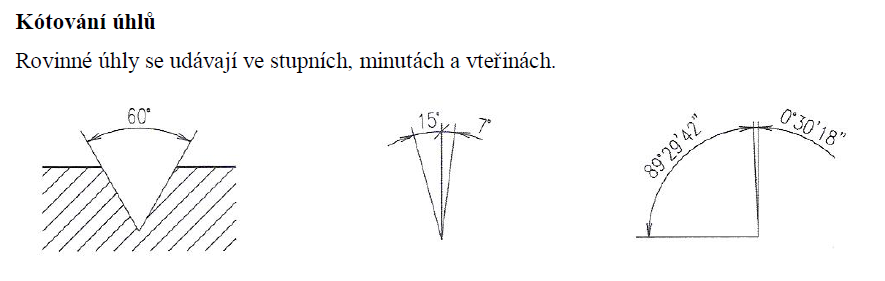 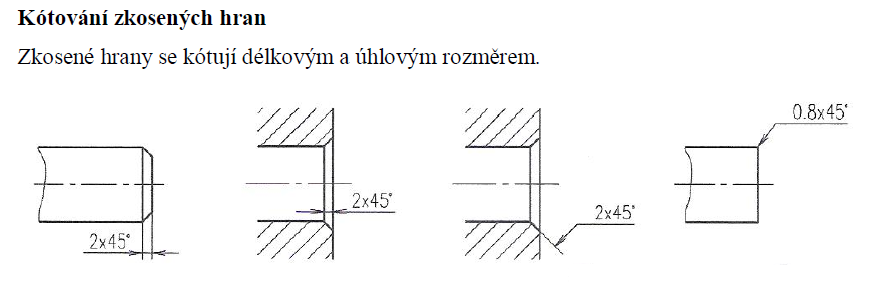 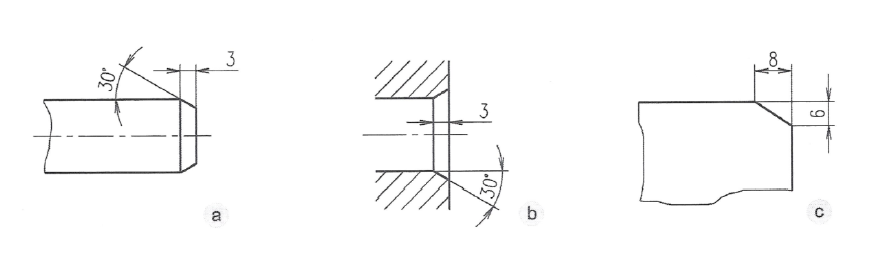 strana 4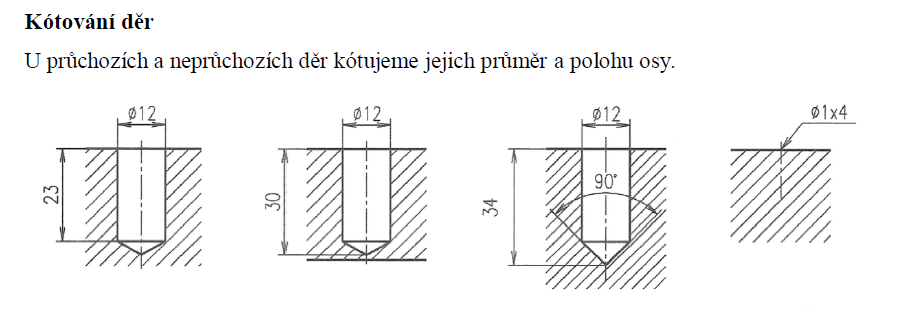 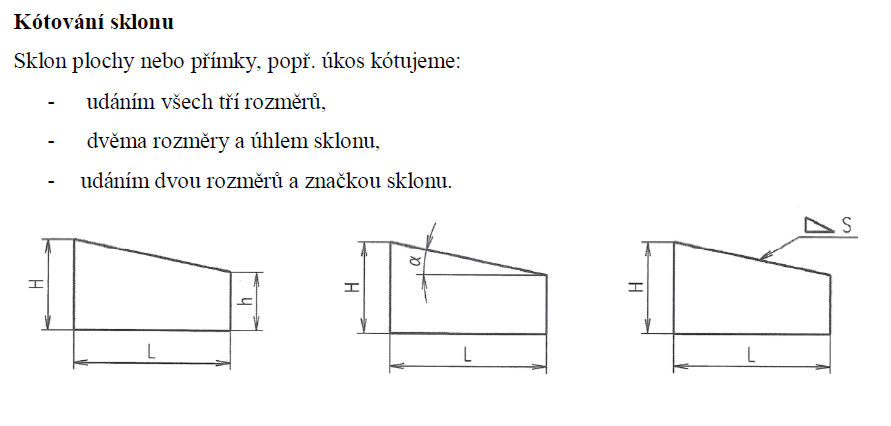 Úkol č. 13Název: POPISOVÉ POLE                                        14. 11. 2022Nedílnou součástí výkresů je popisové pole nebo-li razítko. Je umístěno vpravo dole na výkrese. Do razítka se zpravidla doplňují tyto údaje:ProjektantVypracovalZodpovědný projektantInvestorNázev projektu a výkresuMěřítkoČíslo výkresuDatumÚkol: Nakreslete popisové pole dle vzoru na A4 na šířku včetně okótování.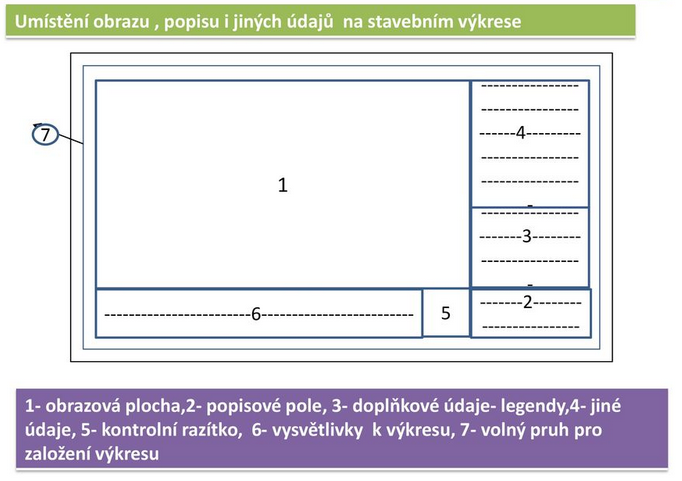 Ukázky: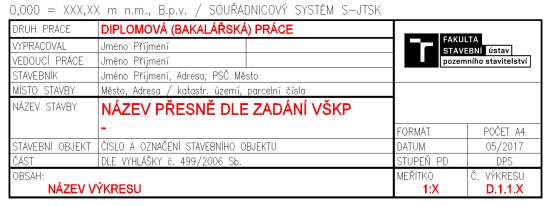 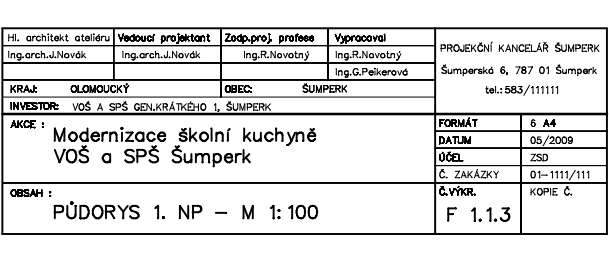 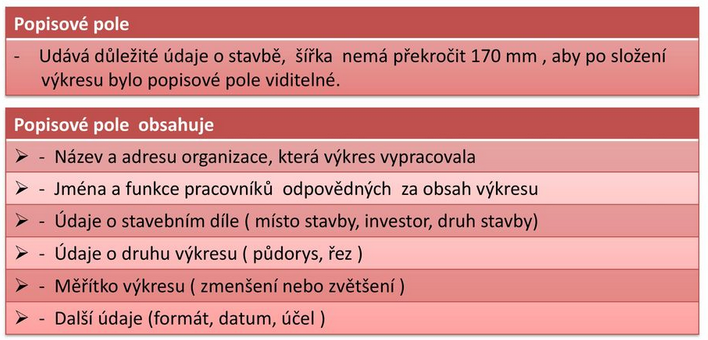 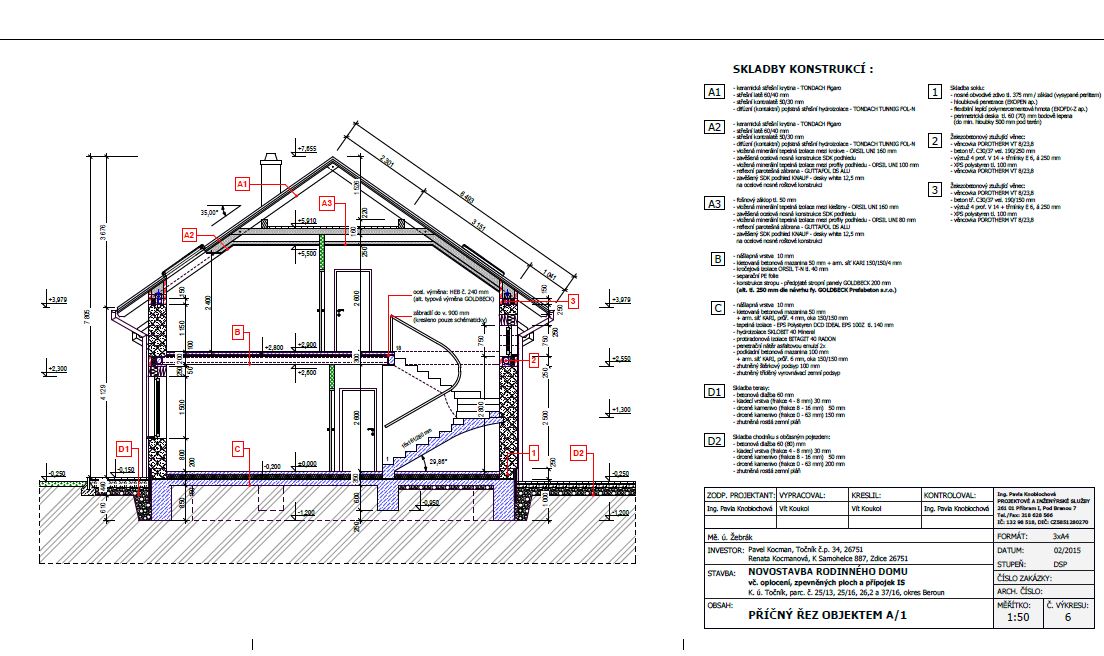 Zdroj: https://www.modrastrecha.cz/market/architektonicke-projekty/4ux5/hotova-projektova-dokumentace-rodinneho-domu/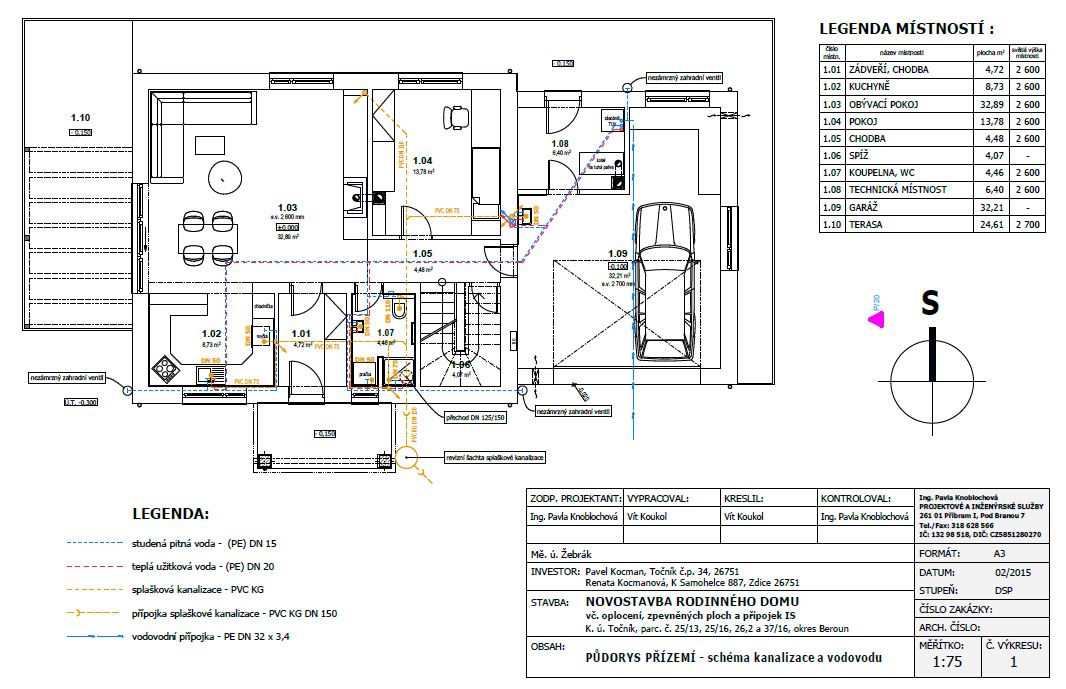 Zdroj: https://www.modrastrecha.cz/market/architektonicke-projekty/4ux5/hotova-projektova-dokumentace-rodinneho-domu/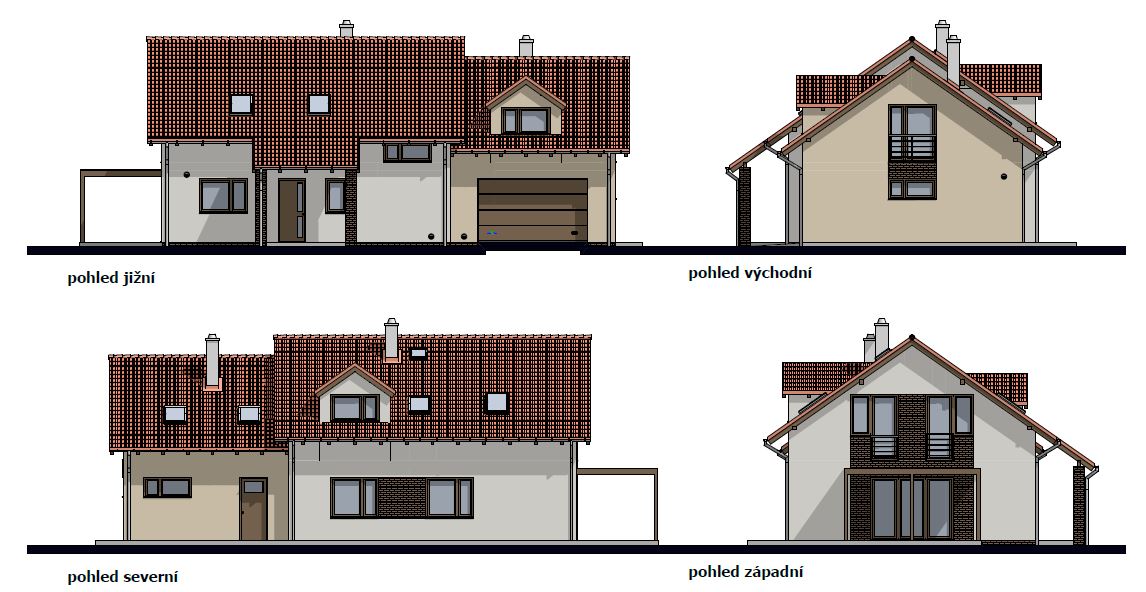 Zdroj: https://www.modrastrecha.cz/market/architektonicke-projekty/4ux5/hotova-projektova-dokumentace-rodinneho-domu/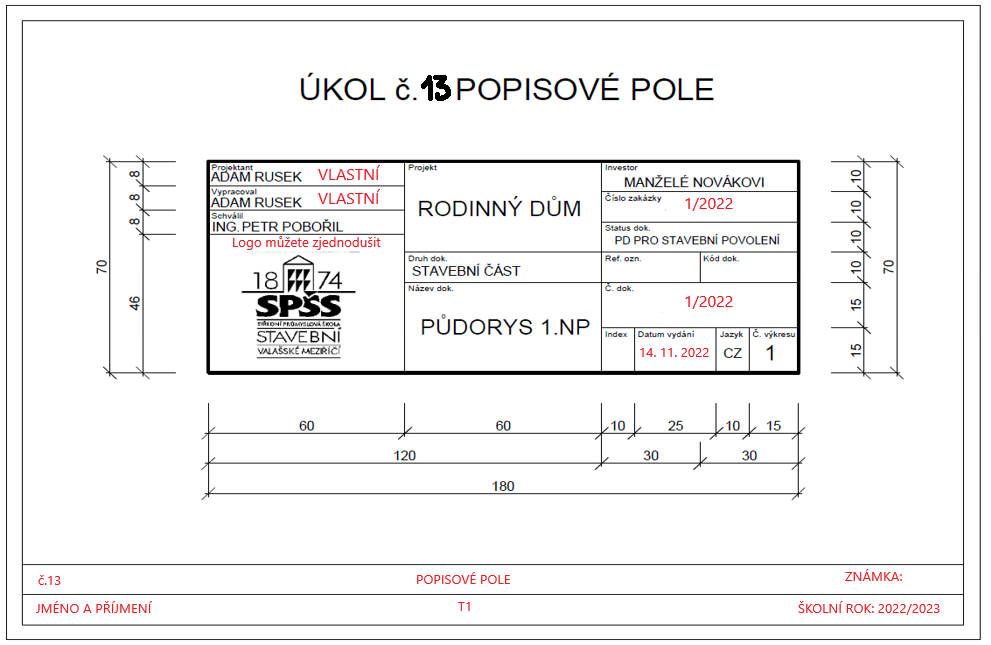 Úkol č. 14Název: SILOVÝ ROVNOBĚŽNÍK                     21. 11. 2022Dnešní úkol je zopakováním znalostí  grafického řešení různoběžných si z MECHANIKY.  Bude se jednat o dva příklady.Součástí každého příkladu bude :ZadáníGrafické řešeníVýsledky Poznámka: Osy x,y tence, síly tlustě, výslednice velmi tlustě. Síly a výslednice zvýrazněte barevně. Kontrolováno bude: grafická úprava, čáry, šipky, písmo, tloušťky čarZadání 1F1 = 70 Nα1 = 20°F2 = 60 Nα1 = 80°R = αR = °Zadání 2F1 = 70 Nα1 = 160°F2 = 60 Nα1 = 100°R = αR = °                   SILOVÝ ROVNOBĚŽNÍK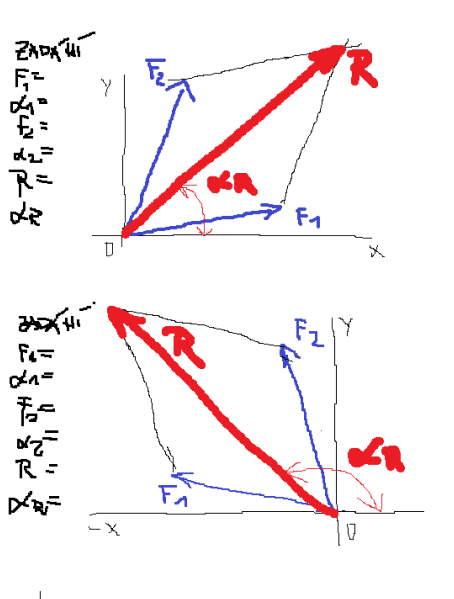 Úkol č. 15Název: SILOVÝ POLYGON                      28. 11. 2022Dnešní úkol je zopakováním znalostí  grafického řešení sil se společným působištěm z MECHANIKY.  Bude se jednat o tzv. SILOVÝ POLYGON. Součástí příkladu bude :ZadáníGrafické řešeníVýsledky Poznámka: Osy x,y tence, síly tlustě, výslednice velmi tlustě. Síly a výslednice zvýrazněte barevně. Kontrolováno bude: grafická úprava, čáry, šipky, písmo, tloušťky čarSILOVÝ POLYGONZadání:F1 = 30 N, F2 = 40 N, F3 = 50 N, F4 = 60 N1 = 45°, 2 = 80°, 3 = 10°, 4 = 30°Výsledek: R = … cm = ….. N,  αR = °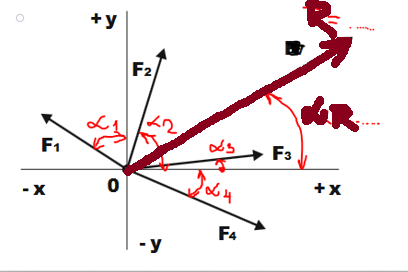 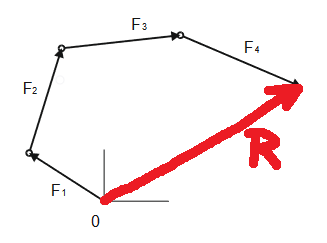 Úkol č. 16Název: PÓLOVÝ OBRAZEC                      12. 12. 2022Dnešní úkol je zopakováním znalostí  grafického řešení rovnoběžných sil z MECHANIKY.  Bude se jednat o tzv. PÓLOVÝ OBRAZEC. Součástí příkladu bude :ZadáníGrafické řešeníVýsledky Poznámka: Osy x,y tence, síly tlustě, výslednice velmi tlustě. Síly a výslednice můžete zvýraznit i barevně. Kontrolováno bude: grafická úprava, čáry, šipky, písmo, tloušťky čarPostup:Úsečky tvořící ve vláknovém obrazci uzavřený trojúhelník se v zadání protínají v jednom bodě (průsečíku).       SILOVÝ POLYGONZadání:F1 = 200 N, F2 = 300 N, F3 = 500 NX1 = 2 cm, x2 = 6 cm, x3 = 12 cm  MF 100N  1 cmVýsledek: R = … cm = ….. N,  XR = …. cm 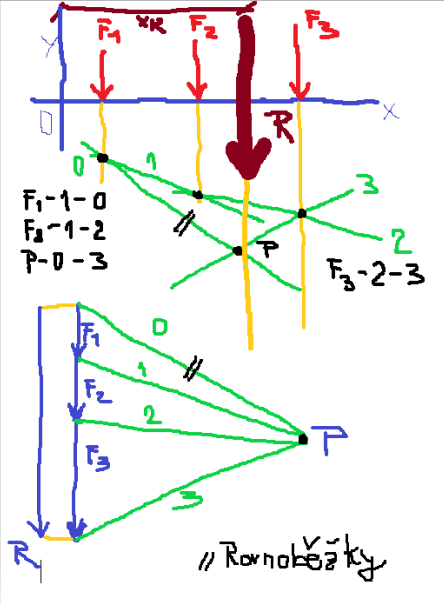 Úkol č. 17Název: VIZUALIZACE KOUPELEN                     19. 12. 2022Vizualizací se rozumí zobrazování skutečnosti, jejichž výsledky jsou znázorněny vnímané prostřednictvím zrakových receptorů. Obecně řečeno, vizualizace znamená vytvoření mentálního obrazu cíle, kterého chceš dosáhnout.S vizualizací se setkáváme v mnoha oblastech – stavebnictví, technice, strojírenství, geografii atd. Je při tom využíváno moderních metod – počítačového modelování. Dnešní úkol je zaměřen na vizualizaci koupelen.Pro urychlení a zjednodušení práce máte k dispozici náčrty. Zkuste si navrhnout barevnou vizualizaci koupelny podle vlastních představ. K dispozici také Prezentace koupelen viz PowerPoint.        NÁVRH KOUPELNY  1                            	          ……………………………………………………T1   			                 ……………. 2022	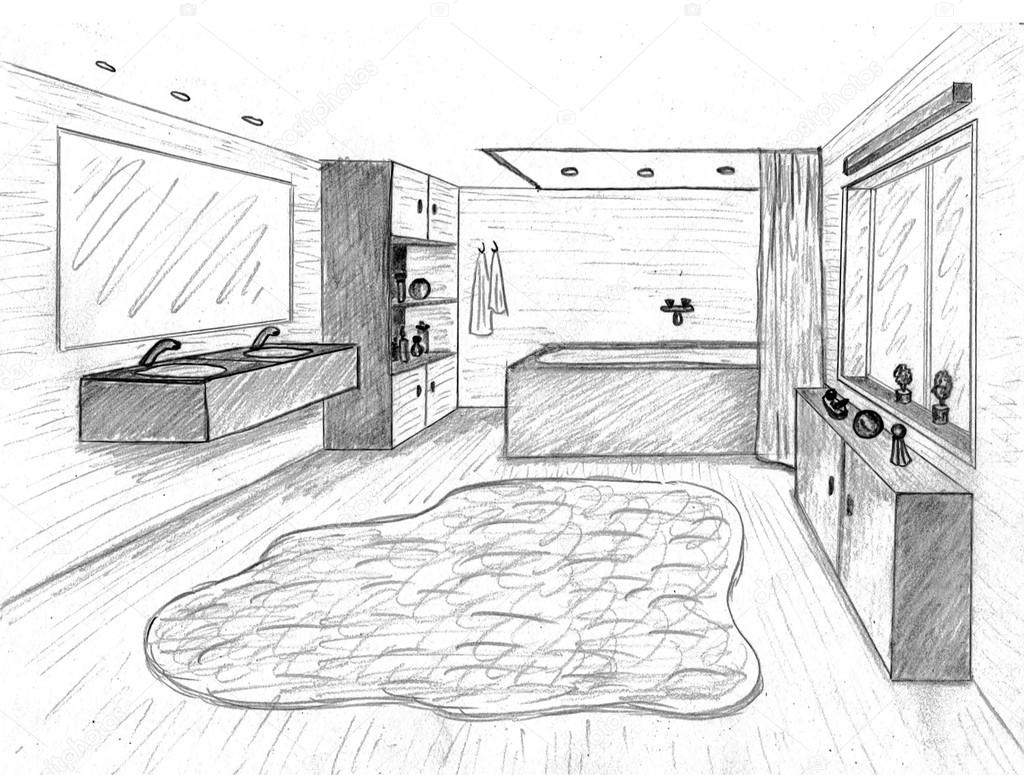         NÁVRH KOUPELNY  2                           	          ……………………………………………………T1   			                 ……………. 2022	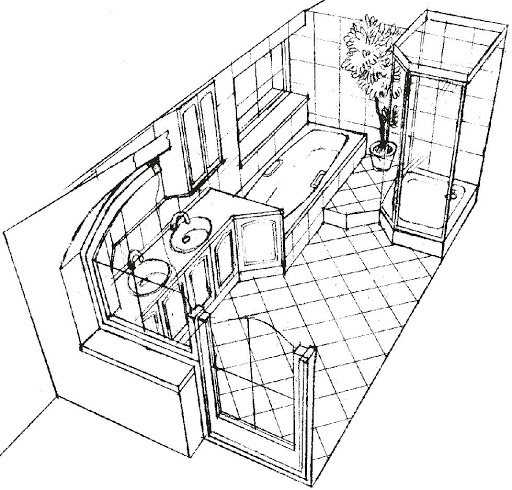 NÁVRH KOUPELNY  3                ………………………………T1   		           ……………. 2022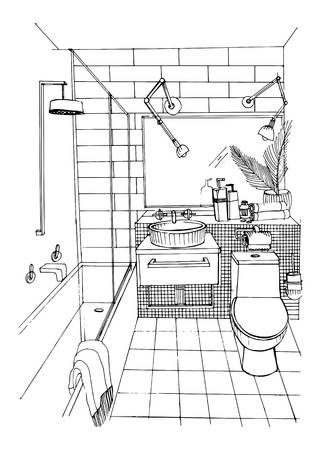 Video Jak navrhnout tu správnou: https://www.keraservis.cz/graficky-navrh-vasi-budouci-koupelny-zdarma/Inspirace od 1:30 do 4:00 min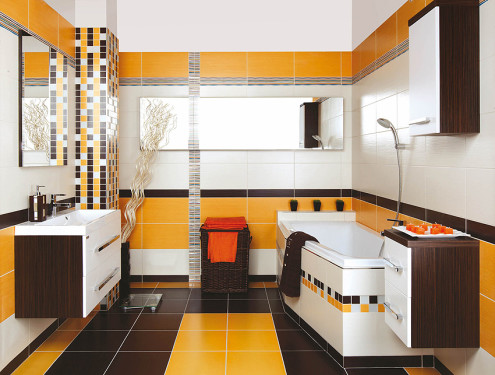 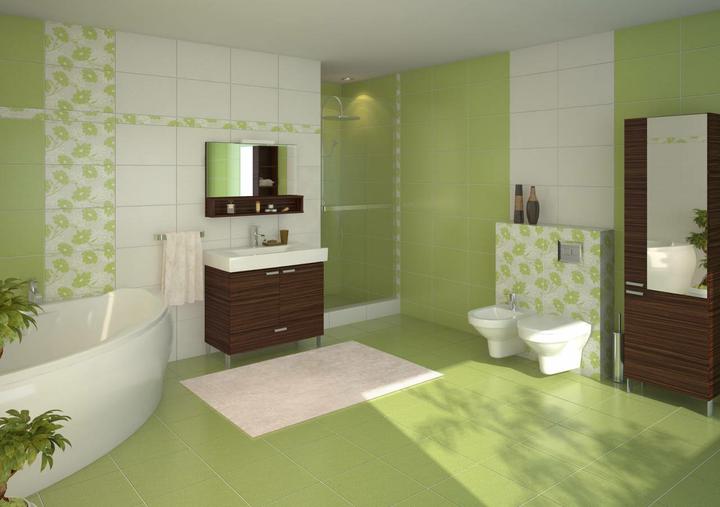 https://www.modrastrecha.cz/blog/kaacka/album/interier-a-exterier-vybaveni-co-uz-mame-a-co/7335669/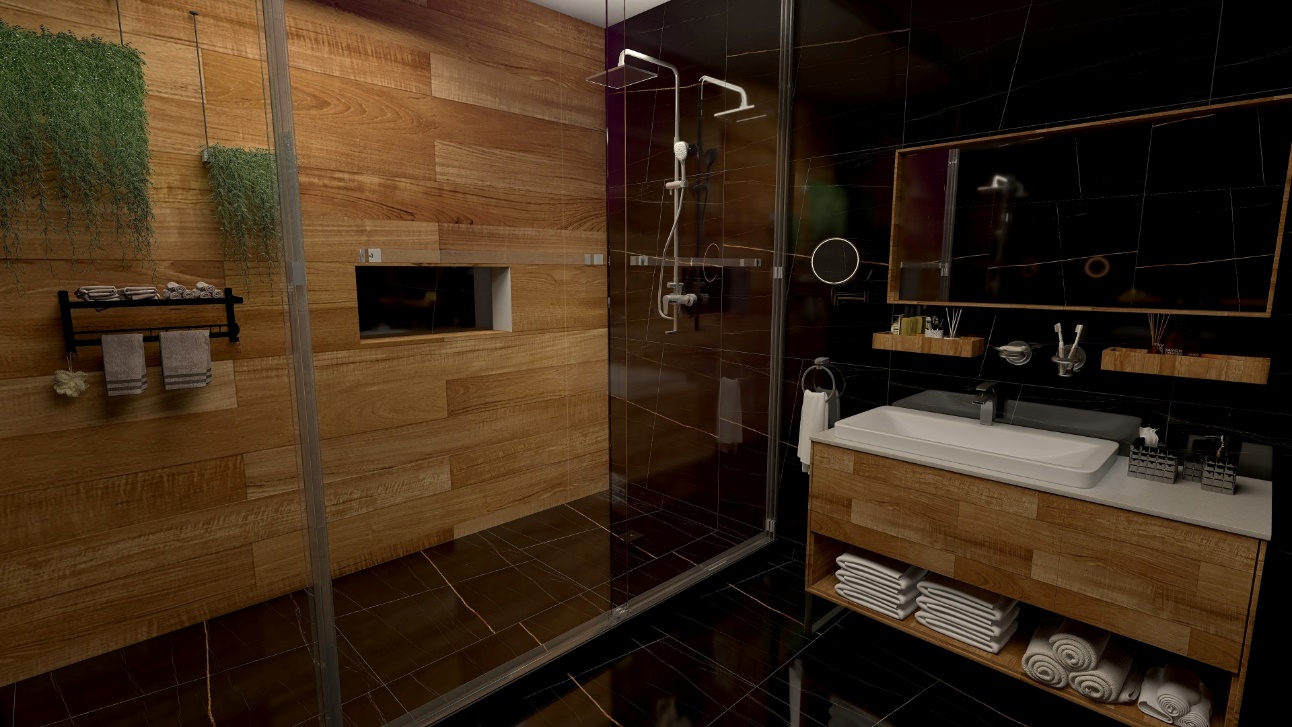 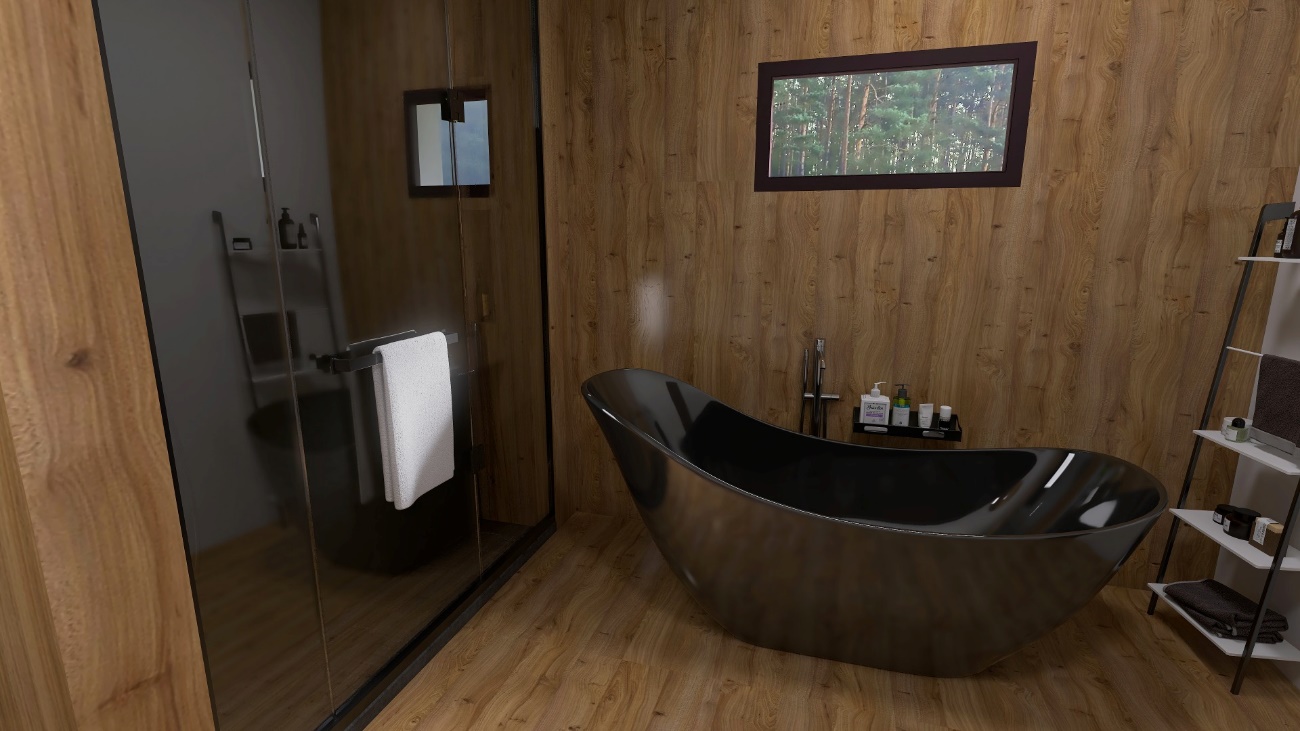 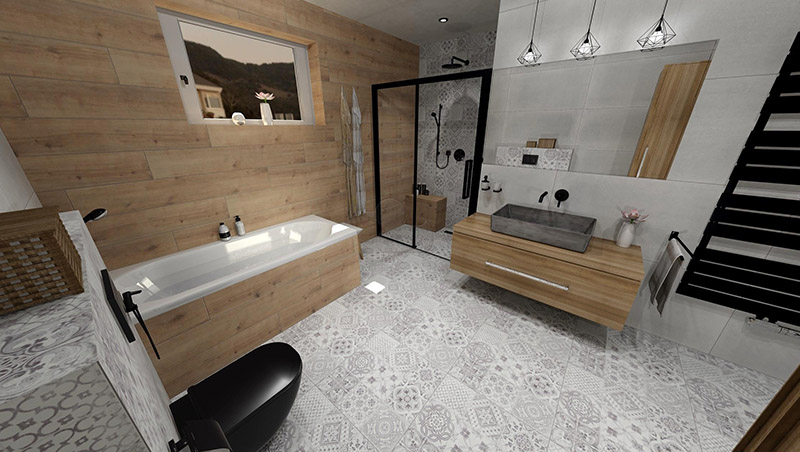 Úkol č. 18Název: VIZUALIZACE DĚTSKÉHO POKOJE           9. 1. 2023Vizualizací se rozumí zobrazování skutečnosti, jejichž výsledky jsou znázorněny vnímané prostřednictvím zrakových receptorů. Obecně řečeno, vizualizace znamená vytvoření mentálního obrazu cíle, kterého chceš dosáhnout.S vizualizací se setkáváme v mnoha oblastech – stavebnictví, technice, strojírenství, geografii atd. Je při tom využíváno moderních metod – počítačového modelování. Dnešní úkol je zaměřen na vizualizaci dětského pokoje.Pro urychlení a zjednodušení práce máte k dispozici náčrty. Zkuste si navrhnout barevnou vizualizaci pokojíčku podle vlastních představ. K dispozici také Prezentace pokojíčků viz PowerPoint.Úkol č. 19Název: VIZUALIZACE OBÝVACÍHO POKOJE      9. 1. 2023Vizualizací se rozumí zobrazování skutečnosti, jejichž výsledky jsou znázorněny vnímané prostřednictvím zrakových receptorů. Obecně řečeno, vizualizace znamená vytvoření mentálního obrazu cíle, kterého chceš dosáhnout.S vizualizací se setkáváme v mnoha oblastech – stavebnictví, technice, strojírenství, geografii atd. Je při tom využíváno moderních metod – počítačového modelování. Dnešní úkol je zaměřen na vizualizaci OBÝVACÍHO POKOJE.Pro urychlení a zjednodušení práce máte k dispozici náčrty. Zkuste si navrhnout barevnou vizualizaci obývacího pokoje podle vlastních představ. K dispozici také Prezentace obýváku viz PowerPoint.Úkol č. 20Název: VIZUALIZACE KUCHYNĚ                    9. 1. 2023Vizualizací se rozumí zobrazování skutečnosti, jejichž výsledky jsou znázorněny vnímané prostřednictvím zrakových receptorů. Obecně řečeno, vizualizace znamená vytvoření mentálního obrazu cíle, kterého chceš dosáhnout.S vizualizací se setkáváme v mnoha oblastech – stavebnictví, technice, strojírenství, geografii atd. Je při tom využíváno moderních metod – počítačového modelování. Dnešní úkol je zaměřen na vizualizaci kuchyně .Pro urychlení a zjednodušení práce máte k dispozici náčrty. Zkuste si navrhnout barevnou vizualizaci kuchyně podle vlastních představ. K dispozici také Prezentace kuchyně viz PowerPoint.Úkol č. 21Název: VIZUALIZACE ZAHRADY              16. 1. 2023Vizualizací se rozumí zobrazování skutečnosti, jejichž výsledky jsou znázorněny vnímané prostřednictvím zrakových receptorů. Obecně řečeno, vizualizace znamená vytvoření mentálního obrazu cíle, kterého chceš dosáhnout.S vizualizací se setkáváme v mnoha oblastech – stavebnictví, technice, strojírenství, geografii atd. Je při tom využíváno moderních metod – počítačového modelování. Dnešní úkol je zaměřen na vizualizaci ZAHRADY.Pro urychlení a zjednodušení práce máte k dispozici náčrty. Zkuste si navrhnout barevnou vizualizaci obývacího pokoje podle vlastních představ. K dispozici také Prezentace zahrady viz PowerPoint.ZAHRADA  PŮDORYS            ……………..…………………….T1			   ………….2023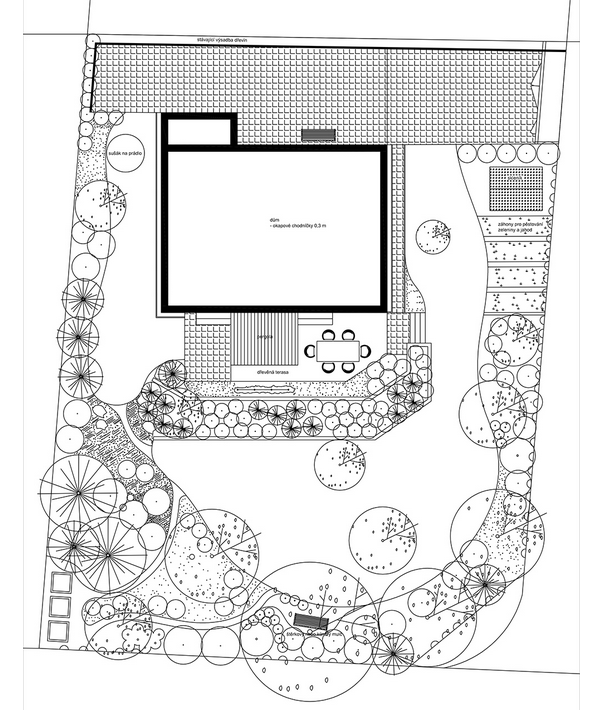 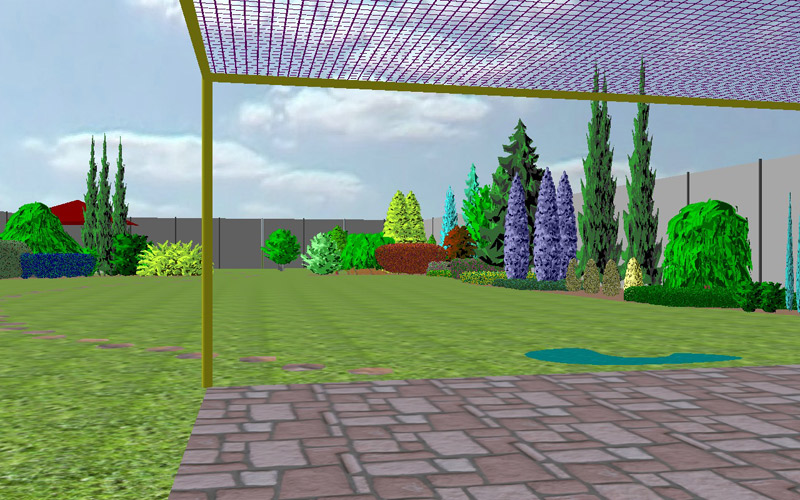 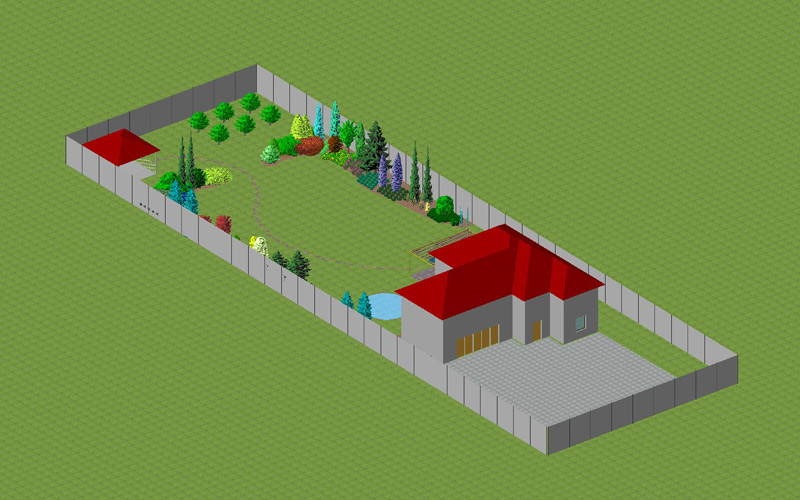 http://www.zahradakdomu.cz/graficke-navrhy-zahrad.htmlZAHRADA  POHLEDY           ……………..…………………….T1			   ………….2023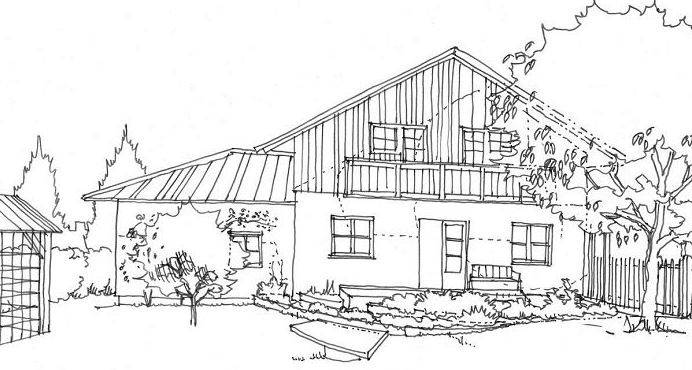 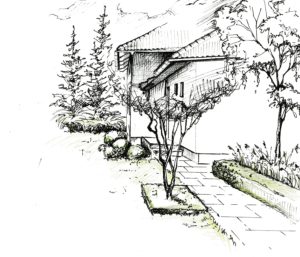 OBRÁZKOVÁ PŘÍLOHA  - INSPIRACE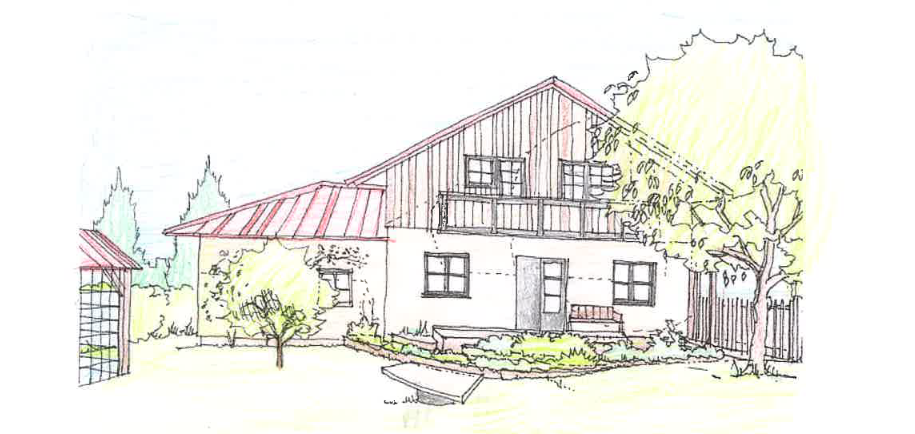 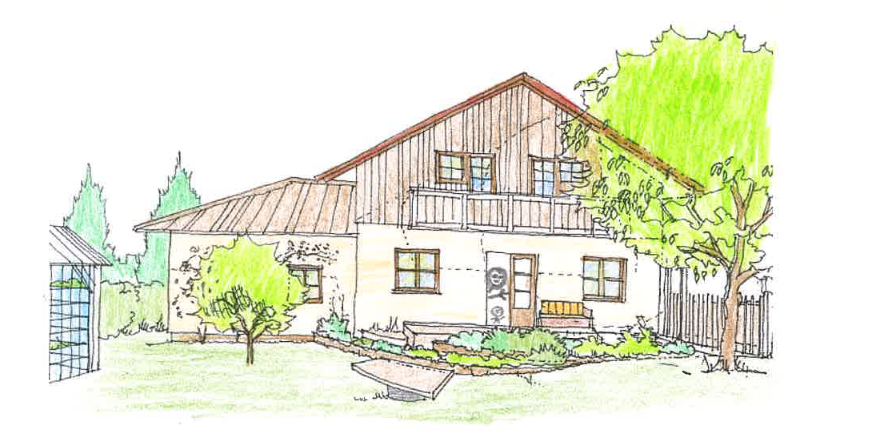 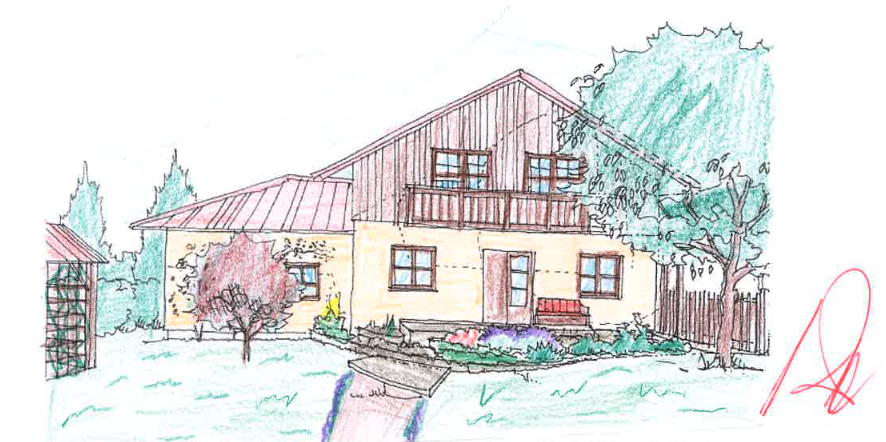 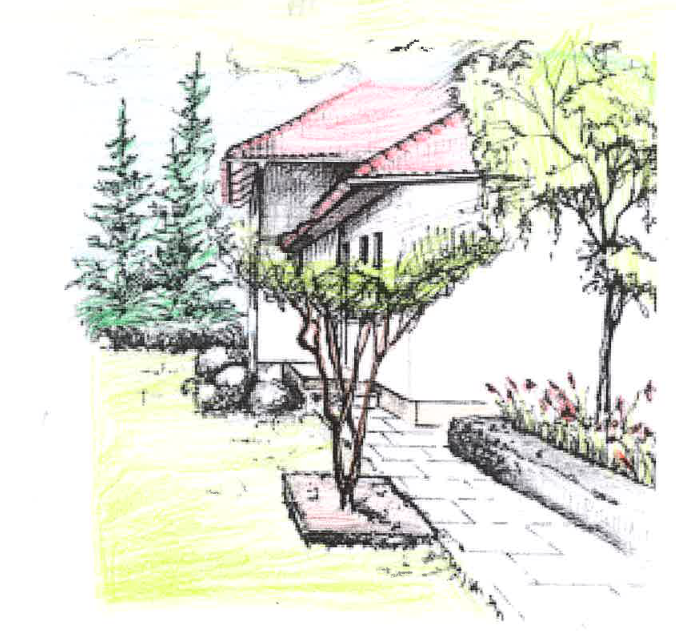 Hodnocení a uzavření klasifikace 24.1.2023Úkoly 1 až 21Dle Školního řádu – část H.H. Pravidla pro hodnocení výsledků vzdělávání žákůVýběr nejdůležitějších bodůProspěch žáka v jednotlivých vyučovacích předmětech je klasifikován těmito stupni:
1 – výborný
2 – chvalitebný
3 – dobrý
4 – dostatečný
5 – nedostatečný.Podmínkou klasifikace v jednotlivých předmětech je odevzdání všech prací stanovených vyučujícím předmětu na začátku školního roku (sešit, výkres, výpočet, protokol apod.), jinak nemůže být žák hodnocen !!!!!!!!!!!!!!!!!!!!!!!1.6 Zásady klasifikace a získávání podkladůPři hodnocení žáků, tj. průběžné i celkové klasifikaci za příslušné klasifikační období, pedagogický pracovník uplatňuje přiměřenou náročnost vůči žákovi. Při celkové klasifikaci přihlíží učitel k věkovým zvláštnostem žáka i k tomu, že žák mohl v průběhu klasifikačního období zakolísat v učebních výkonech pro určitou indispozici. Je nutné zajistit patřičnou četnost zkoušení (jak písemného, tak i ústního) a transparentnost při hodnocení zkoušeného žáka. V předmětech, kde jsou součástí klasifikace grafické či písemné práce, učitel přihlíží kromě věcné správnosti a estetické stránky prací také k plnění termínů při jejich odevzdávání žákem.Vyučující dodržují zásady pedagogického taktu, zejména:
a) nehodnotí žáky v den jejich návratu do školy po nemoci delší než jeden týden,
b) účelem zkoušení není nacházet nedostatky nebo mezery ve vědomostech žáka, ale hodnotit to, co umí,
c) v případě zadávání nové látky k samostatnému nastudování je nutné předem sdělit, jakým způsobem má být nastudována, jakou formou a v jakém rozsahu bude ověřována; přitom tento přístup může být použit pouze jako doplňková forma výuky.1.7 Vlastní klasifikaced) Při určování klasifikačního stupně posuzuje učitel výsledky práce objektivně.g) Při klasifikaci na konci klasifikačního období se u žáka hodnotí kvalita práce a učební výsledky, jichž žák dosáhl za celé klasifikační období. Stupeň prospěchu se neurčuje automaticky jen na základě průměru z klasifikace za příslušné období, ale po celkovém posouzení práce žáka vyučujícím.1.9.2 Pochybnosti o správnosti hodnocení
Má-li žák nebo zákonný zástupce zletilého žáka pochybnosti o správnosti klasifikace v jednotlivých předmětech na konci prvního nebo druhého pololetí, může do tří pracovních dnů ode dne, kdy byl s touto skutečností seznámen, nejpozději však do 3 pracovních dnů od vydání vysvědčení, požádat ředitelku školy o přezkoumání výsledků hodnocení.1.10 Doplňková klasifikační zkouška
Doplňková klasifikační zkouška je vnitřní opatření školy vztahující se ke klasifikaci žáka
v jednotlivých povinných předmětech. Jestliže v příslušném pololetí opakovaná krátkodobá nebo dlouhodobá absence žáka v příslušném předmětu přesáhne 25 % z celkového počtu odučených hodin, může vyučující rozhodnout, že žák vykoná doplňkovou klasifikační zkoušku. Tato zkouška je samostatná a její výsledek je hodnocením žáka za celé pololetí.Úkol č. 22Název: KONTRAST                                   25. 1. 2023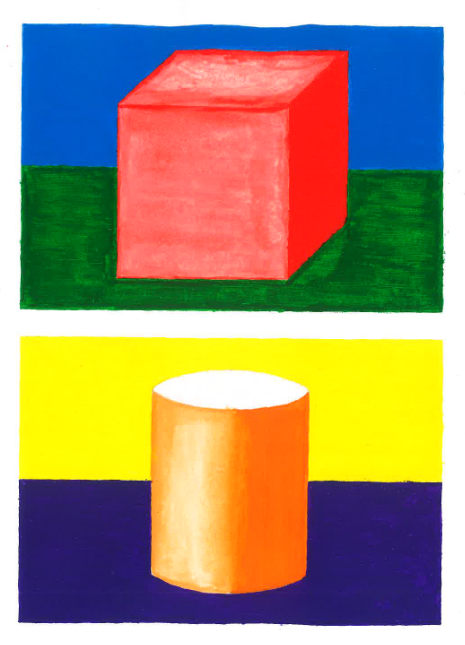 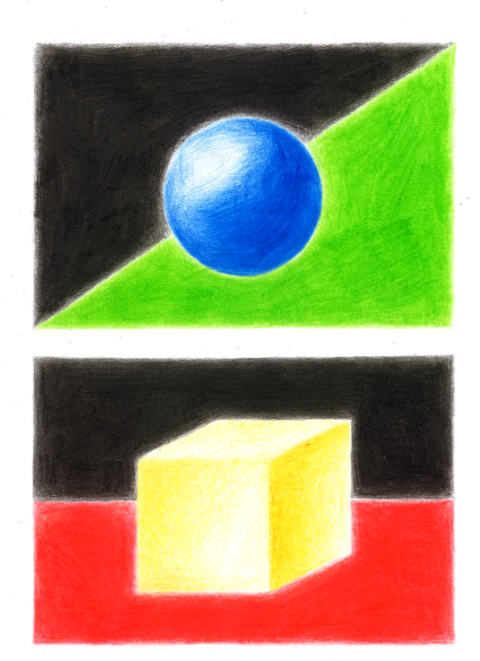 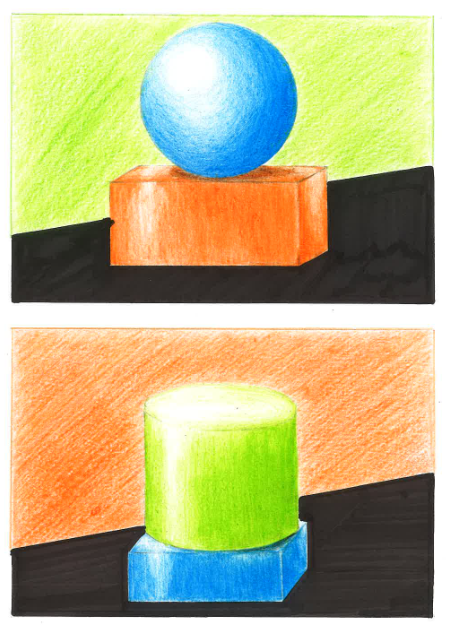 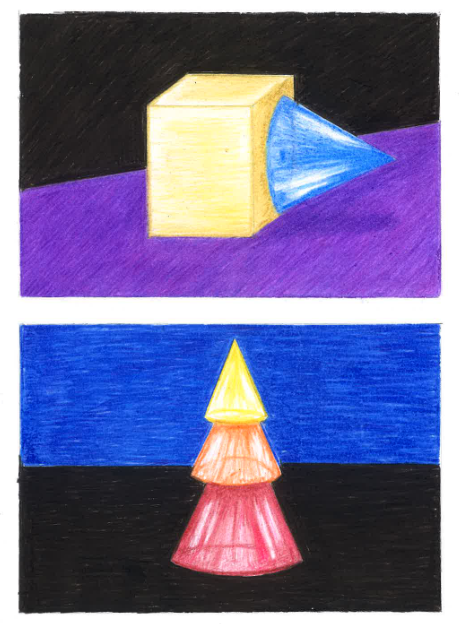 Úkol č. 23Název: TECHNICKÉ ZOBRAZOVÁNÍ         ……     2022PRAVOÚHLÉ PROMÍTÁNÍZOBRAZOBÁNÍ GEOMETRICKÝCH TĚLES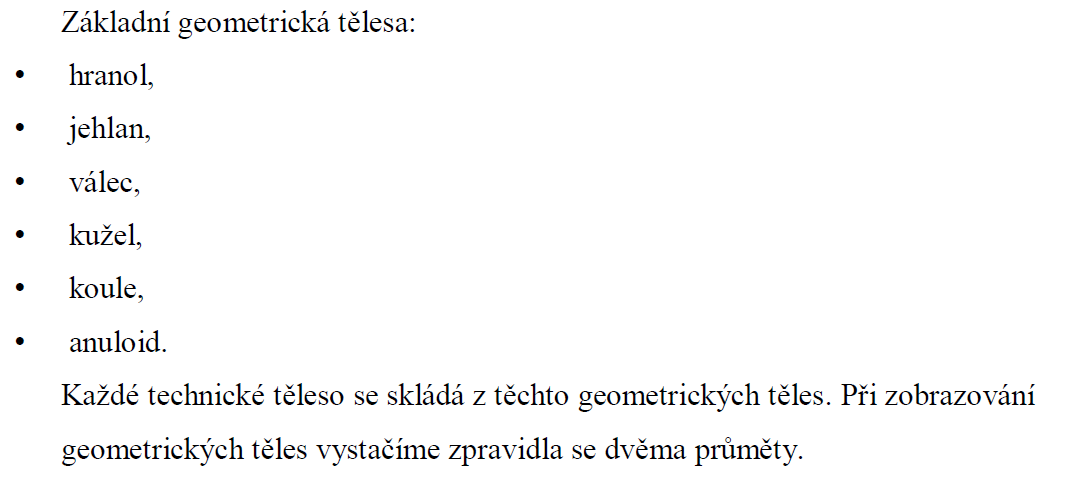 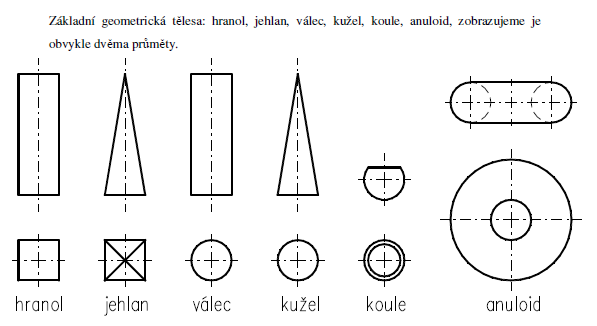 ÚKOL: 1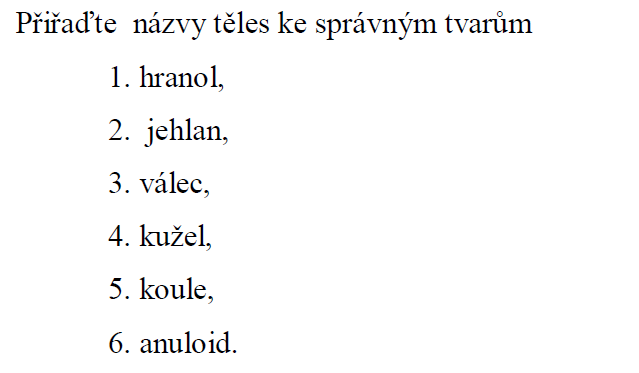 2. Barevně znázorněte plochyÚkol č. 23  PRAVOÚHLÉ PROMÍTÁNÍ NA DVA PRŮMĚTY    TECHNICKÉ ZOBRAZOVÁNÍ  - GEOMETRICKÁ TĚLESA   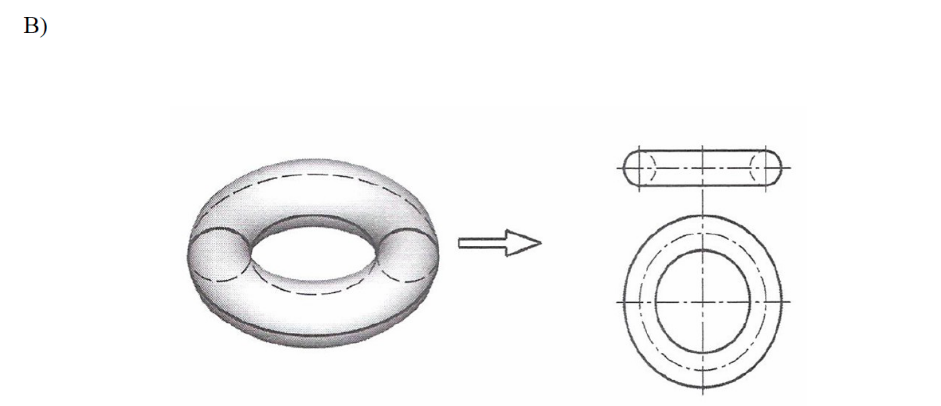 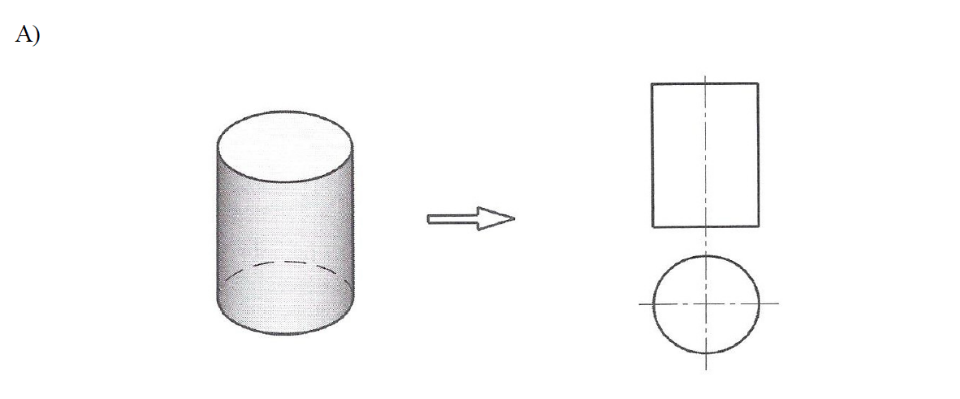 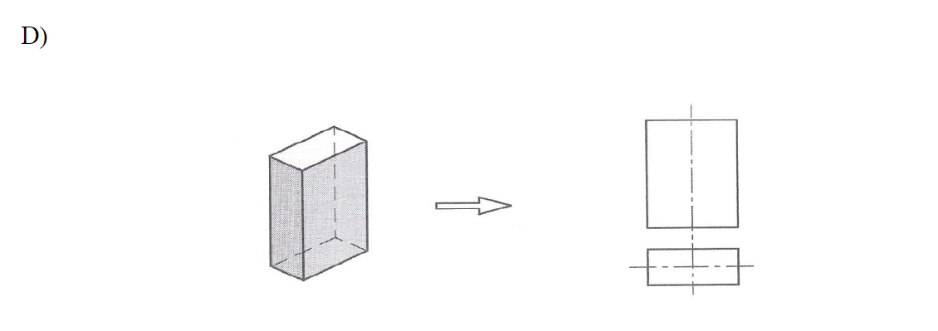 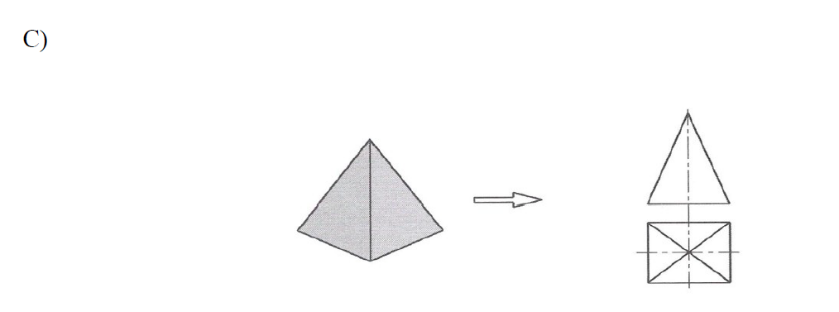 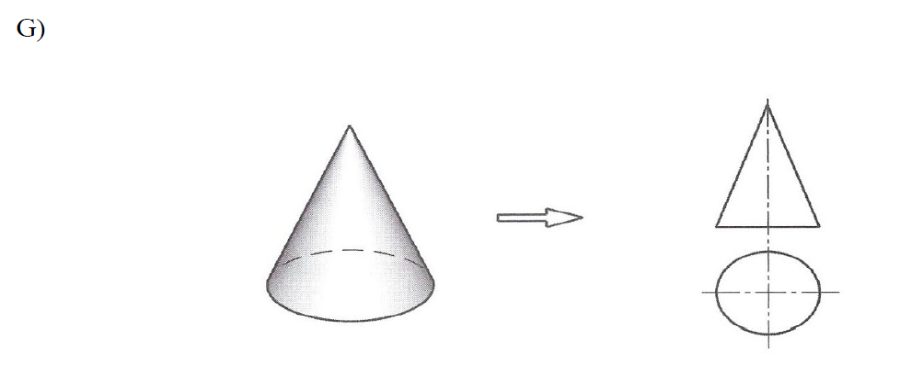 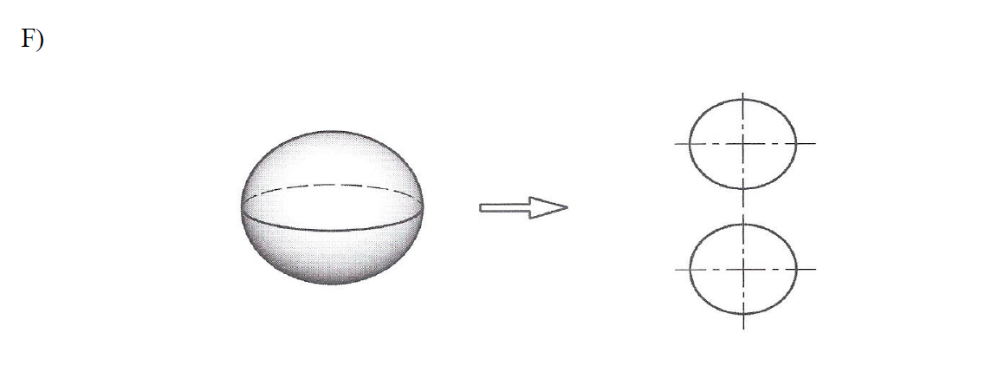 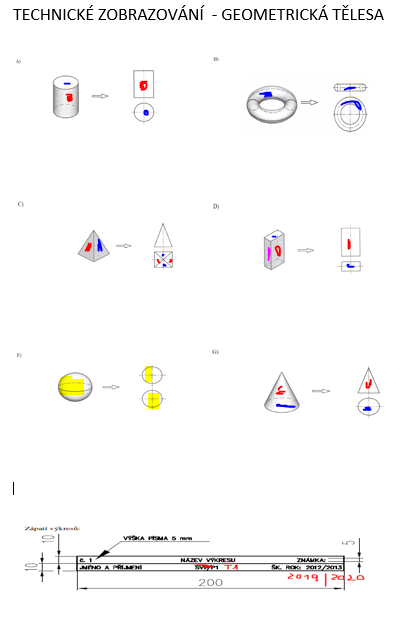 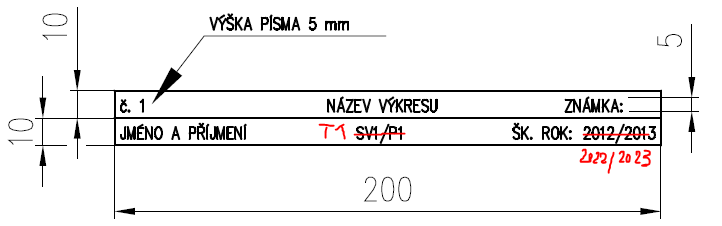 Úkol č. 13Název: PROSTOROVÉ ZOBRAZENÍ TĚLES   ……     2022PRAVOÚHLÉ PROMÍTÁNÍZOBRAZOBÁNÍ GEOMETRICKÝCH TĚLES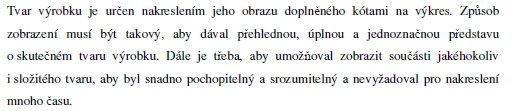 JAKÝ JE ROZDÍL v zobrazování:- Axonometrie- Izometrie- Vojenská perspektiva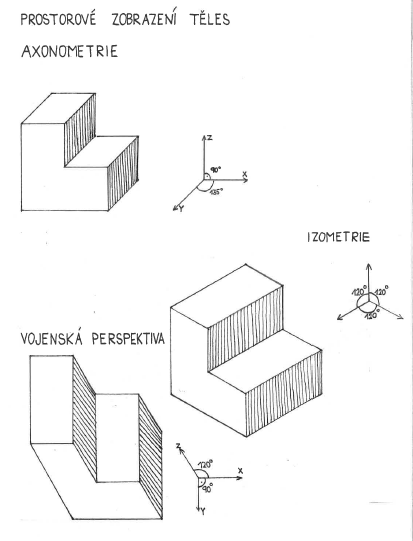 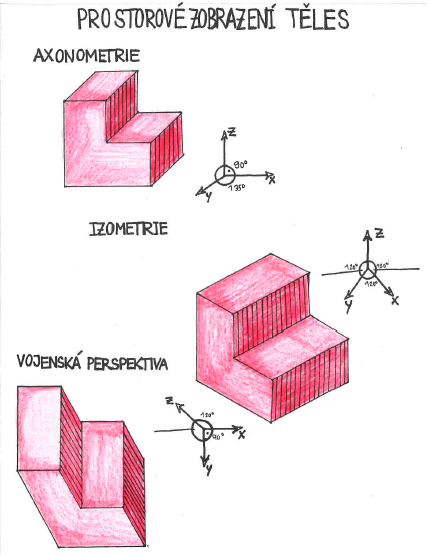 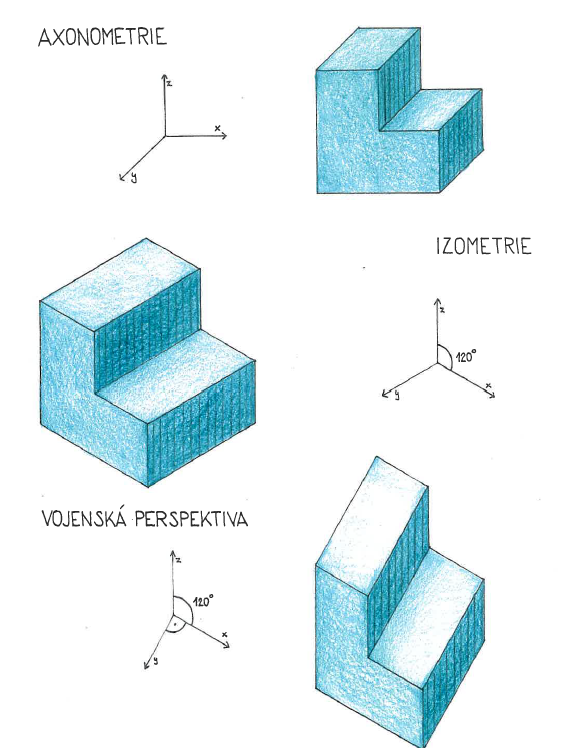 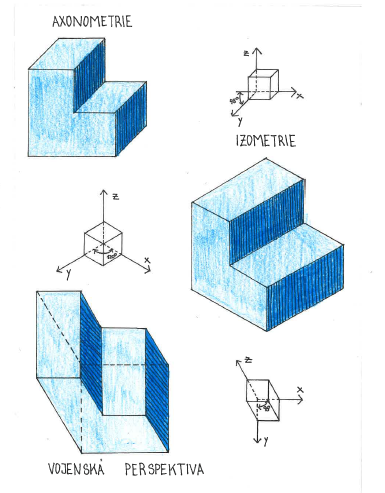 Axonometrické promítáníZdroj: Technické kreslení – výukový materiál – SPŠ Opava 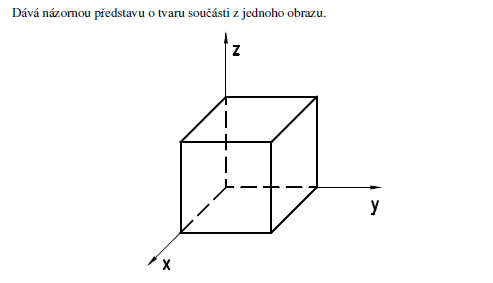 Středové promítání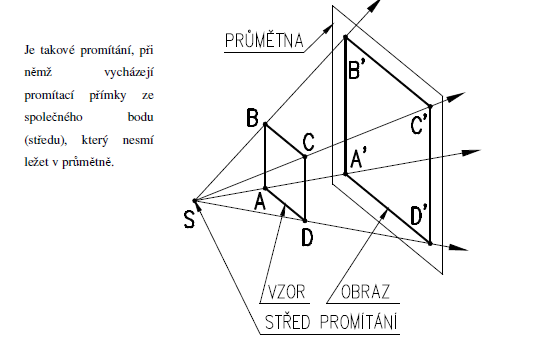 Rovnoběžné promítání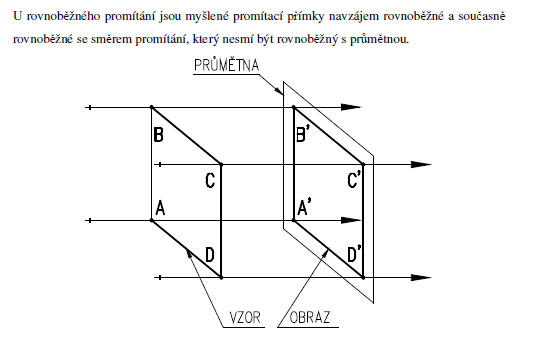 Pravoúhlé promítání na několik průměten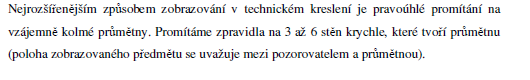 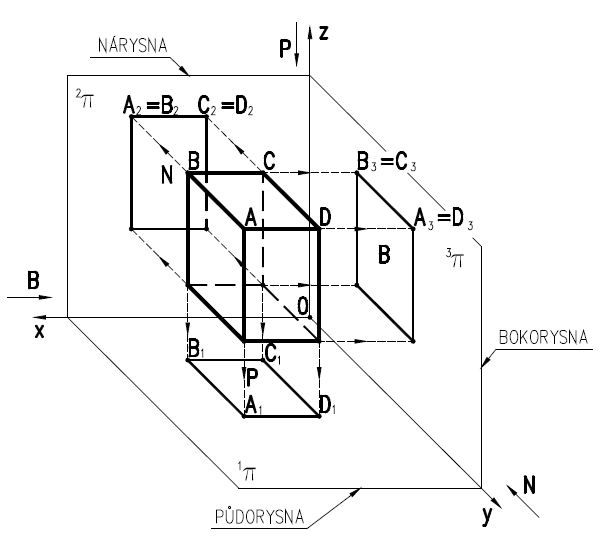 Úkol č.NázevZnámka1.SLOŽKA2.ČÁRY3.PÍSMO4.KRESLENÍ OD RUKY – LINKY A ŠRAFY5. KRESLENÍ OD RUKY - OBRAZCE6. KRESLENÍ OD RUKY - STAFÁŽE7.MĚŘÍTKA  8.DRUHY A VÝZNAM NOREM  9.TECHNICKÉ VÝKRESY, FORMÁTY, SKLÁDÁNÍ  10.KÓTOVÁNÍ  - ÚVOD11.KÓTOVÁNÍ – PROVEDENÍ KÓT12.KÓTOVÁNÍ – SOUSTAVY KÓT13.POPISOVÉ POLE    14.SILOVÝ ROVNOBĚŽNÍK15SILOVÝ POLYGON16.PÓLOVÝ OBRAZEC17.VIZUALIZACE KOUPELEN 3x18.VIZUALIZACE – DĚTSKÝ POKOJ 19.VIZUALIZACE – OBÝVACÍ POKOJ20.VIZUALIZACE – KUCHYNĚ 21.VIZUALIZACE – ZAHRADA 2xMěřítkoPřepočetVýsledek mmVýsledek cm1 : 1-10 00010001 : 5010 000 : 50200201 : 1001 : 2001 : 5001 : 10001 : 101 : 5